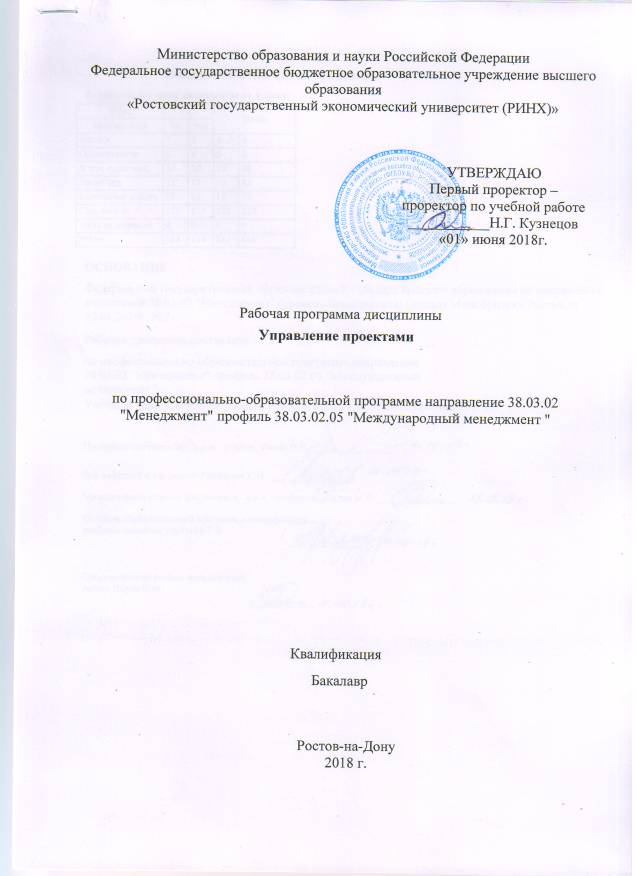 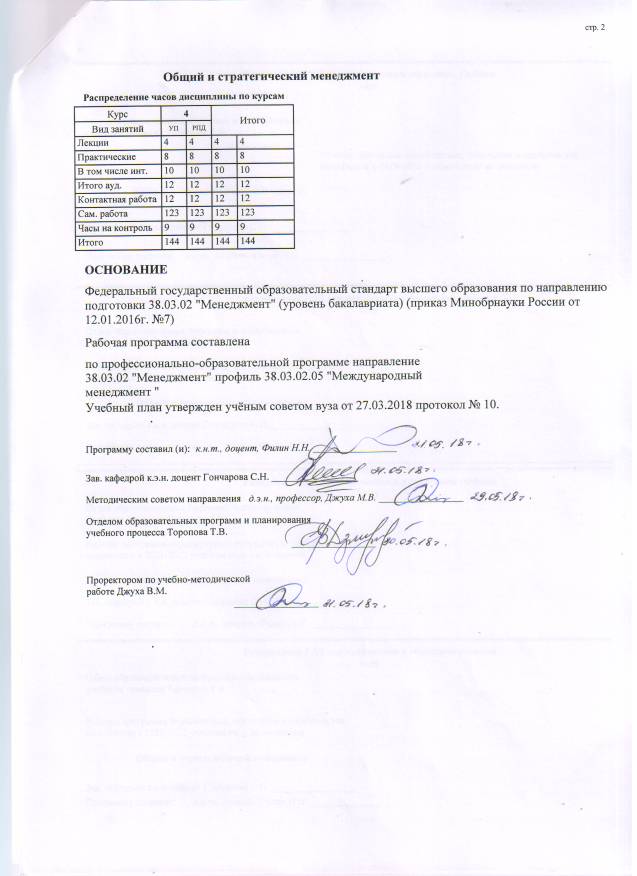 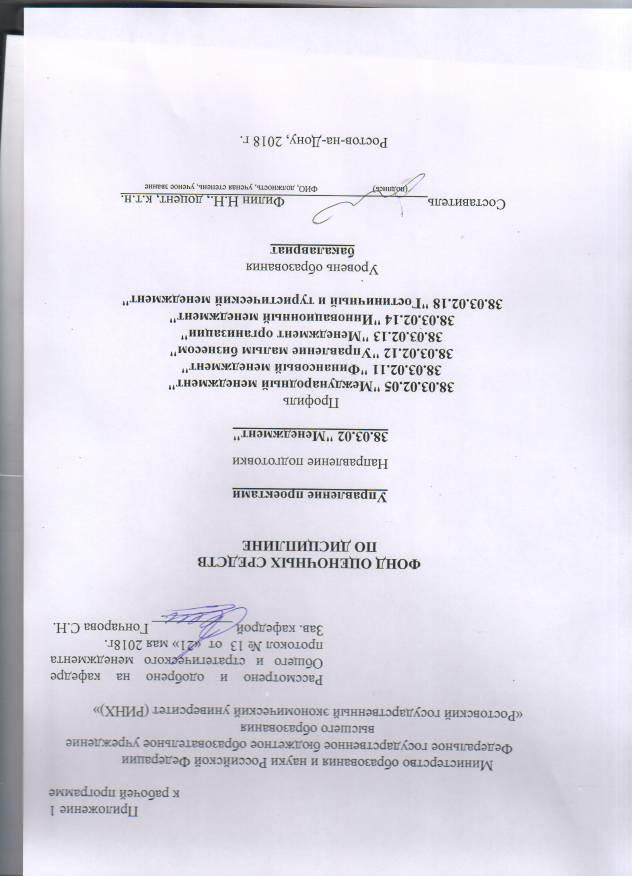 1 Перечень компетенций с указанием этапов их формирования в процессе освоения образовательной программы1.1 Перечень компетенций с указанием этапов их формирования представлен в п. 3. «Требования к результатам освоения дисциплины» рабочей программы дисциплины.2 Описание показателей и критериев оценивания компетенций на различных этапах их формирования, описание шкал оценивания3.1 Показатели и критерии оценивания компетенций:  3.2 Шкалы оценивания:   Текущий контроль успеваемости и промежуточная аттестация осуществляется в рамках накопительной балльно-рейтинговой системы в 100-балльной шкале:- 84-100 баллов (оценка «отлично») - изложенный материал фактически верен, наличие глубоких исчерпывающих знаний в объеме пройденной программы дисциплины в соответствии с поставленными программой курса целями и задачами обучения; правильные, уверенные действия по применению полученных знаний на практике, грамотное и логически стройное изложение материала при ответе, усвоение основной и знакомство с дополнительной литературой;- 67-83 баллов (оценка «хорошо») - наличие твердых и достаточно полных знаний в объеме пройденной программы дисциплины в соответствии с целями обучения, правильные действия по применению знаний на практике, четкое изложение материала, допускаются отдельные логические и стилистические погрешности, обучающийся  усвоил основную литературу, рекомендованную в рабочей программе дисциплины;- 50-66 баллов (оценка удовлетворительно) - наличие твердых знаний в объеме пройденного курса в соответствии с целями обучения, изложение ответов с отдельными ошибками, уверенно исправленными после дополнительных вопросов; правильные в целом действия по применению знаний на практике;- 0-49 баллов (оценка неудовлетворительно) - ответы не связаны с вопросами, наличие грубых ошибок в ответе, непонимание сущности излагаемого вопроса, неумение применять знания на практике, неуверенность и неточность ответов на дополнительные и наводящие вопросы».3 Типовые контрольные задания или иные материалы, необходимые для оценки знаний, умений, навыков и (или) опыта деятельности, характеризующих этапы формирования компетенций в процессе освоения образовательной программыМинистерство образования и науки Российской ФедерацииФедеральное государственное бюджетное образовательное учреждение высшего образования«Ростовский государственный экономический университет (РИНХ)»Кафедра ОиСМ(наименование кафедры)Вопросы к экзаменупо дисциплинеУправление проектами(наименование дисциплины)Технологии работы с заказчиками проектовСтратегия управления проектами как фактор, поддерживающий конкурентную стратегию. Процесс стандартизированного управления проектами. Технологии и модели ранжирования проектов. Аналитический иерархические процессы. Экономические методы оценки проектов. Технологии формирования портфеля проектов Методы выбора портфеля проектов. Традиционные диаграммы для управления портфелями  проектов. Технологии отбора проектов Пузырьковые диаграммы для управления портфелями проектов.Сетевой график заказчика. Целевой план проекта. Определение сегмента заказчика и группы. Выбор подсегмента и подгруппы заказчика. Выбор представителя заказчика. Стратегическая роль технологий управления проектами Устав проекта. SWOT-анализ проекта. Описание содержания проекта. Структурная декомпозиция работ. Диаграмма Гантта. Диаграмма контрольных событий. Диаграмма «операции на стрелках» во временном масштабе. Расписание по методу критической цепочки. Иерархическое расписание. Линия баланса.Карта планирования стоимости. Параметрическая оценка. Базовый план стоимости проекта. Программа обеспечения качества проекта. Схема процесса реализации проекта. Аффинная диаграмма проекта. План реагирования на риски. Анализ Монте-Карло. Дерево решений. Матрица заинтересованных сторон. Реестр навыков участников проекта. Карта балльной оценки приверженности участников проекта.Матрица координации изменений. Запрос на внесение изменения в проект. Журнал изменений проекта. Технологии управления расписаниемЛиния исполнения проекта. BCF-анализ проекта. Диаграмма прогнозирования контрольных событий. Диаграмма скольжения. Диаграмма буферов. Технология сжатия расписания.Технологии управления стоимостью проектаАнализ выполненной стоимости проекта. Анализ контрольных событий проектов.Технологии управления качеством и завершения проектаПлан повышения качества. Диаграмма Парето. Диаграмма причин и следствий.Критерии оценивания: оценка «отлично» выставляется, еслиизложенный материал фактически верен, наличие глубоких исчерпывающих знаний в объеме пройденной программы дисциплины в соответствии с поставленными программой курса целями и задачами обучения; оценка хорошо» предполагает наличие твердых и достаточно полных знаний в объеме пройденной программы дисциплины в соответствии с целями обучения, правильные действия по применению знаний на практике, четкое изложение материала.; оценка «удовлетворительно» предполагает наличие твердых знаний в объеме пройденного курса в соответствии с целями обучения, изложение ответов с отдельными ошибками, уверенно исправленными после дополнительных вопросов; оценка неудовлетворительно», если ответы не связаны с вопросами, наличие грубых ошибок в ответе, непонимание сущности излагаемого вопроса, неумение применять знания на практике, неуверенность и неточность ответов на дополнительные и наводящие вопросы  Составитель ________________________ Н.Н.Филин(подпись)«____»__________________20     г. Министерство образования и науки Российской ФедерацииФедеральное государственное бюджетное образовательное учреждение высшего образования«Ростовский государственный экономический университет (РИНХ)»Кафедра ОиСМ(наименование кафедры)Вопросы для коллоквиумовпо дисциплине Управление проектами(наименование дисциплины)Модуль 1 «Технологии и инструменты инициации проекта»1 Стратегическая роль технологий управления проектами 2 Технологии отбора проектов3 Технологии формирования портфеля проектов. Модуль 2 «Технологии и инструменты планирования проекта»1 Технологии работы с заказчиками проектов2 Технологии планирования содержания и разработка расписания проекта 3 Технологии планирования стоимости, качества и риска проекта. Критерии оценки: оценка «отлично» выставляется, если изложенный материал фактически верен, наличие глубоких исчерпывающих знаний в объеме пройденной программы дисциплины в соответствии с поставленными программой курса целями и задачами обучения; оценка хорошо» предполагает наличие твердых и достаточно полных знаний в объеме пройденной программы дисциплины в соответствии с целями обучения, правильные действия по применению знаний на практике, четкое изложение материала.; оценка «удовлетворительно» предполагает наличие твердых знаний в объеме пройденного курса в соответствии с целями обучения, изложение ответов с отдельными ошибками, уверенно исправленными после дополнительных вопросов; оценка неудовлетворительно», если ответы не связаны с вопросами, наличие грубых ошибок в ответе, непонимание сущности излагаемого вопроса, неумение применять знания на практике, неуверенность и неточность ответов на дополнительные и наводящие вопросы  Составитель ________________________ Н.Н.Филин(подпись)«____»__________________20     г. Министерство образования и науки Российской ФедерацииФедеральное государственное бюджетное образовательное учреждение высшего образования«Ростовский государственный экономический университет (РИНХ)»Кафедра ОиСМ(наименование кафедры)Темы рефератовпо дисциплине Управление проектами(наименование дисциплины)Процесс стандартизированного управления проектами. Технологии и модели ранжирования проектов. Аналитический иерархические процессы. Экономические методы оценки проектов. Технологии формирования портфеля проектов Методы выбора портфеля проектов. Традиционные диаграммы для управления портфелями  проектов. Технологии отбора проектов Пузырьковые диаграммы для управления портфелями проектов.Сетевой график заказчика. Иерархическое расписание. Линия баланса.Карта планирования стоимости. Параметрическая оценка. Базовый план стоимости проекта. Программа обеспечения качества проекта. Схема процесса реализации проекта. Аффинная диаграмма проекта. План реагирования на риски. Анализ Монте-Карло. Дерево решений. Критерии оценки:  оценка «отлично» выставляется, если изложенный материал фактически верен, при наличие глубоких исчерпывающих знаний по теме реферата; оценка хорошо» предполагает наличие твердых и достаточно полных знаний по теме доклада при дополнительных наводящих вопросов; оценка «удовлетворительно» предполагает достаточно полное изложение материала по теме доклада, изложение ответов с отдельными ошибками, уверенно исправленными после дополнительных вопросов; оценка неудовлетворительно», если заявленная тема не раскрыта, наличие грубых ошибок в ответе, непонимание сущности излагаемого вопроса, неуверенность и неточность ответов на дополнительные и наводящие вопросы Составитель ________________________ Н.Н.Филин                                                                        (подпись)                 «____»__________________20     г. Министерство образования и науки Российской ФедерацииФедеральное государственное бюджетное образовательное учреждение высшего образования«Ростовский государственный экономический университет (РИНХ)»Кафедра ОиСМ(наименование кафедры)Комплект заданий для контрольных заданийпо дисциплине  Управление проектами(наименование дисциплины)Модуль (тема)……………………………………………………….……………………………Контрольная работа "Планирование задач проекта"Вариант 1Создать проект Строительство дома, предназначенный для управления строительством частного одноэтажного жилого дома площадью 200 квадратных метров. Дата начала проекта – 1 марта 2010 года. Перечень задач проекта, их связи и длительности приведены в таблице 3.6. Фазы выделены полужирным курсивом, а вехи имеют нулевую длину. Названия задач, входящих в фазу, выделены отступом слева.Между работами 12 и 13 установить задержку в 30 дней, необходимую для выдержки фундамента.Для задачи 32 установить ограничение Как можно позже.Вариант 2Создать проект Внедрение бухгалтерской системы, предназначенный для автоматизации бухгалтерии небольшого предприятия, состоящей из 10 человек. Дата начала проекта – 1 июля 2010 года. Перечень задач проекта, их связи и длительности приведены в таблице 3.7. Фазы выделены полужирным курсивом, а вехи имеют нулевую длину. Названия задач, входящих в фазу, выделены отступом слева.Между задачами 10 и 11 установить задержку в 5 дней, необходимую для прохождения безналичной оплаты.Между задачами 21 и 22 установить задержку в 7 дней, необходимую для прохождения безналичной оплаты и доставки оборудования.Установить тип связи между задачами 41 и 47 начало-начало и задержку в 5 дней.Установить ограничение для задачи 42 ограничение не ранее 1.01.2011.Вариант 3Создать проект Ремонт квартиры, предназначенный для проведения ремонта в двухкомнатной квартире. Дата начала проекта – 1 февраля 2010 года. Перечень задач проекта, их связи и длительности приведены в таблице 3.8. Фазы выделены полужирным курсивом, а вехи имеют нулевую длину. Названия задач, входящих в фазу, выделены отступом слева.Установить задержки между задачами в соответствии с табл.3.9.Модуль (тема)……………………………………………………….……………………………Контрольная работа "Создание ресурсов и назначений"Вариант 1Для ранее созданного проекта Строительство дома создать список ресурсов в соответствии с параметрами, перечисленными в таблице 5.4.Создать назначения ресурсов в соответствии с табл. 5.5.Установить профили загрузки ресурсов: МУП "Горгаз" – затраты в конце, МУП "Водоканал" – поздний пик, АО "Водолей" – колокол.Вариант 2Для ранее созданного проекта Внедрение бухгалтерской системы создать список ресурсов в соответствии с параметрами, перечисленными в таблице 5.6.Создать назначения ресурсов в соответствии с табл. 5.7.Установить различные профили загрузки для ресурса Техник.Вариант 3Для ранее созданного проекта Ремонт квартиры создать список ресурсов в соответствии с параметрами, перечисленными втаблице 5.8Создать назначения ресурсов в соответствии с табл. 5.9.Установить различные профили загрузки для ресурса Подсобник.Критерии оценки:  оценка «отлично» выставляется студенту, если он выполнил контрольные задания, получил обоснованные результаты и смог их квалифицированно объяснить; оценка «хорошо» , если он выполнил контрольные задания, получил результаты, но не смог им дать полное обоснование; оценка «удовлетворительно», если при выполнении контрольных заданий получены частично ошибочные результаты; оценка «неудовлетворительно» при отсутствии результатов.Составитель ________________________ Н.Н.Филин                                                                        (подпись)                 «____»__________________20     г. 4 Методические материалы, определяющие процедуры оценивания знаний, умений, навыков и (или) опыта деятельности, характеризующих этапы формирования компетенцийПроцедуры оценивания включают в себя текущий контроль и промежуточную аттестацию.Текущий контроль успеваемости проводится с использованием оценочных средств, представленных в п. 3 данного приложения. Результаты текущего контроля доводятся до сведения студентов до промежуточной аттестации.  Промежуточная аттестация проводится в форме экзамена/ сдачи контрольной работы (для заочной формы обучения).Экзамен проводится по расписанию экзаменационной сессии в письменном виде.  Количество вопросов в экзаменационном задании – 3.  Проверка ответов и объявление результатов производится в день экзамена.  Результаты аттестации заносятся в экзаменационную ведомость и зачетную книжку студента. Студенты, не прошедшие промежуточную аттестацию по графику сессии, должны ликвидировать задолженность в установленном порядке.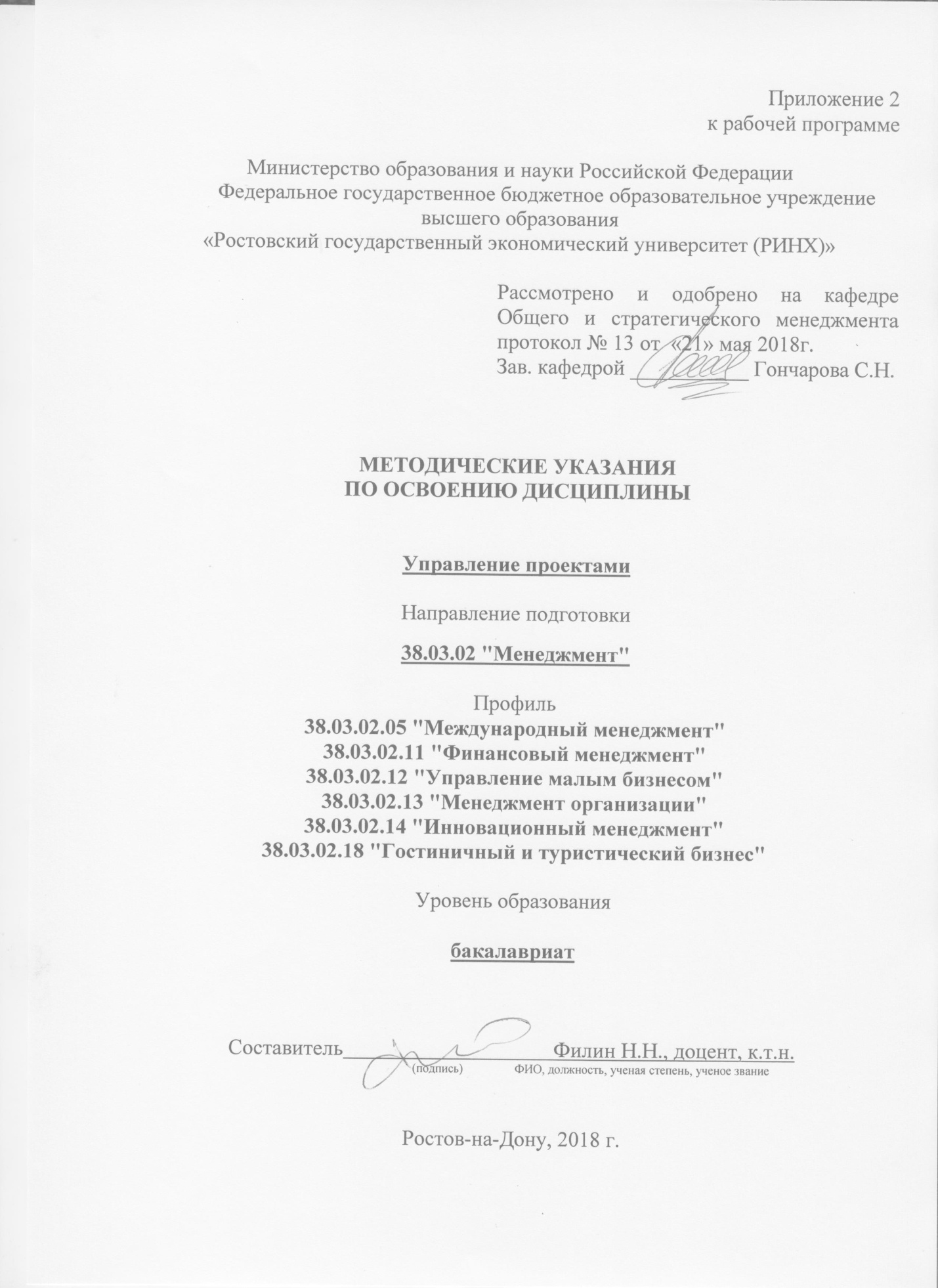 Методические указания поосвоениюдисциплины«Управление проектами»Студентам всех форм обучения.Учебным планом по направлению подготовки38.03.02 «Менеджмент» предусмотрены следующие виды занятий:- лекции;- практические занятия;В ходе лекционных занятий рассматриваются теоретические знанияв области управления проектами, подготовка обучающихся к самостоятельному решению теоретических и практических проблем управления проектами.В ходе практических занятий углубляются и закрепляются знания и формируются навыки- использования инструментов управления проектами;- разработки подбора и использования управления проектами;- по финансовому моделированию инвестиционного проекта и инструментам его управления;- использования инструментов управления проектами как необходимое условие формирования современного менеджера-профессионала;При подготовке к практическим занятиям каждый студент должен:– изучить рекомендованную учебную литературу;– изучить конспекты лекций;– подготовить ответы на все вопросы по изучаемой теме;–письменно решить домашнее задание, рекомендованные преподавателем при изучении каждой темы.По согласованию с преподавателем студент может подготовить реферат, доклад или сообщение по теме занятия. В процессе подготовки к практическим занятиям студенты могут воспользоваться консультациями преподавателя.Вопросы, не рассмотренные на лекциях и практических занятиях, должны быть изучены студентами в ходе самостоятельной работы. Контроль самостоятельной работы студентов над учебной программойкурса осуществляется в ходезанятий методом устногоопроса или посредством тестирования.В ходе самостоятельной работы каждый студент обязан прочитать основную и по возможности дополнительную литературу по изучаемой теме, дополнить конспекты лекций недостающим материалом, выписками из рекомендованных первоисточников.Выделить непонятные термины, найти их значение в энциклопедических словарях.Приреализацииразличныхвидовучебнойработыиспользуются разнообразные (в т.ч. интерактивные) методы обучения, в частности:- интерактивная доска для подготовки и проведения лекционных и семинарских занятий;Для подготовки к занятиям, текущему контролю и промежуточной аттестациистудентымогутвоспользоваться электронной библиотекой ВУЗа http://library.rsue.ru/. Также обучающиеся могутвзятьнадом необходимуюлитературунаабонементевузовской библиотеки или воспользоваться читальными залами вуза.стр. 3Визирование РПД для исполнения в очередном учебном годуВизирование РПД для исполнения в очередном учебном годуВизирование РПД для исполнения в очередном учебном годуВизирование РПД для исполнения в очередном учебном годуОтдел образовательных программ и планирования учебного процесса Торопова Т.В.Отдел образовательных программ и планирования учебного процесса Торопова Т.В.Отдел образовательных программ и планирования учебного процесса Торопова Т.В.Отдел образовательных программ и планирования учебного процесса Торопова Т.В.Отдел образовательных программ и планирования учебного процесса Торопова Т.В.Отдел образовательных программ и планирования учебного процесса Торопова Т.В.Отдел образовательных программ и планирования учебного процесса Торопова Т.В._______________________________________________________________________________________________________________________Рабочая программа пересмотрена, обсуждена и одобрена дляисполнения в 2019-2020 учебном году на заседанииРабочая программа пересмотрена, обсуждена и одобрена дляисполнения в 2019-2020 учебном году на заседанииРабочая программа пересмотрена, обсуждена и одобрена дляисполнения в 2019-2020 учебном году на заседанииРабочая программа пересмотрена, обсуждена и одобрена дляисполнения в 2019-2020 учебном году на заседаниикафедрыкафедрыкафедрыкафедрыкафедрыкафедрыкафедрыкафедрыкафедрыкафедрыкафедрыкафедрыкафедрыкафедрыкафедрыкафедрыОбщий и стратегический менеджментОбщий и стратегический менеджментОбщий и стратегический менеджментОбщий и стратегический менеджментОбщий и стратегический менеджментОбщий и стратегический менеджментОбщий и стратегический менеджментОбщий и стратегический менеджментОбщий и стратегический менеджментОбщий и стратегический менеджментЗав. кафедрой к.э.н. доцент Гончарова С.Н. _________________Зав. кафедрой к.э.н. доцент Гончарова С.Н. _________________Зав. кафедрой к.э.н. доцент Гончарова С.Н. _________________Зав. кафедрой к.э.н. доцент Гончарова С.Н. _________________Зав. кафедрой к.э.н. доцент Гончарова С.Н. _________________Зав. кафедрой к.э.н. доцент Гончарова С.Н. _________________Зав. кафедрой к.э.н. доцент Гончарова С.Н. _________________Зав. кафедрой к.э.н. доцент Гончарова С.Н. _________________Зав. кафедрой к.э.н. доцент Гончарова С.Н. _________________Зав. кафедрой к.э.н. доцент Гончарова С.Н. _________________Зав. кафедрой к.э.н. доцент Гончарова С.Н. _________________Программу составил (и):Программу составил (и):к.н.т., доцент, Филин Н.Н. _________________к.н.т., доцент, Филин Н.Н. _________________к.н.т., доцент, Филин Н.Н. _________________к.н.т., доцент, Филин Н.Н. _________________к.н.т., доцент, Филин Н.Н. _________________к.н.т., доцент, Филин Н.Н. _________________к.н.т., доцент, Филин Н.Н. _________________к.н.т., доцент, Филин Н.Н. _________________к.н.т., доцент, Филин Н.Н. _________________Программу составил (и):Программу составил (и):к.н.т., доцент, Филин Н.Н. _________________к.н.т., доцент, Филин Н.Н. _________________к.н.т., доцент, Филин Н.Н. _________________к.н.т., доцент, Филин Н.Н. _________________к.н.т., доцент, Филин Н.Н. _________________к.н.т., доцент, Филин Н.Н. _________________к.н.т., доцент, Филин Н.Н. _________________к.н.т., доцент, Филин Н.Н. _________________к.н.т., доцент, Филин Н.Н. _________________Визирование РПД для исполнения в очередном учебном годуВизирование РПД для исполнения в очередном учебном годуВизирование РПД для исполнения в очередном учебном годуВизирование РПД для исполнения в очередном учебном годуОтдел образовательных программ и планирования учебного процесса Торопова Т.В.Отдел образовательных программ и планирования учебного процесса Торопова Т.В.Отдел образовательных программ и планирования учебного процесса Торопова Т.В.Отдел образовательных программ и планирования учебного процесса Торопова Т.В.Отдел образовательных программ и планирования учебного процесса Торопова Т.В.Отдел образовательных программ и планирования учебного процесса Торопова Т.В.Отдел образовательных программ и планирования учебного процесса Торопова Т.В.Рабочая программа пересмотрена, обсуждена и одобрена дляисполнения в 2020-2021 учебном году на заседанииРабочая программа пересмотрена, обсуждена и одобрена дляисполнения в 2020-2021 учебном году на заседанииРабочая программа пересмотрена, обсуждена и одобрена дляисполнения в 2020-2021 учебном году на заседанииРабочая программа пересмотрена, обсуждена и одобрена дляисполнения в 2020-2021 учебном году на заседанииРабочая программа пересмотрена, обсуждена и одобрена дляисполнения в 2020-2021 учебном году на заседанииРабочая программа пересмотрена, обсуждена и одобрена дляисполнения в 2020-2021 учебном году на заседанииРабочая программа пересмотрена, обсуждена и одобрена дляисполнения в 2020-2021 учебном году на заседанииРабочая программа пересмотрена, обсуждена и одобрена дляисполнения в 2020-2021 учебном году на заседанииРабочая программа пересмотрена, обсуждена и одобрена дляисполнения в 2020-2021 учебном году на заседанииРабочая программа пересмотрена, обсуждена и одобрена дляисполнения в 2020-2021 учебном году на заседанииРабочая программа пересмотрена, обсуждена и одобрена дляисполнения в 2020-2021 учебном году на заседаниикафедрыкафедрыкафедрыкафедрыкафедрыкафедрыкафедрыкафедрыОбщий и стратегический менеджментОбщий и стратегический менеджментОбщий и стратегический менеджментОбщий и стратегический менеджментОбщий и стратегический менеджментОбщий и стратегический менеджментОбщий и стратегический менеджментОбщий и стратегический менеджментОбщий и стратегический менеджментОбщий и стратегический менеджментЗав. кафедрой к.э.н. доцент Гончарова С.Н. _________________Зав. кафедрой к.э.н. доцент Гончарова С.Н. _________________Зав. кафедрой к.э.н. доцент Гончарова С.Н. _________________Зав. кафедрой к.э.н. доцент Гончарова С.Н. _________________Зав. кафедрой к.э.н. доцент Гончарова С.Н. _________________Зав. кафедрой к.э.н. доцент Гончарова С.Н. _________________Зав. кафедрой к.э.н. доцент Гончарова С.Н. _________________Зав. кафедрой к.э.н. доцент Гончарова С.Н. _________________Зав. кафедрой к.э.н. доцент Гончарова С.Н. _________________Зав. кафедрой к.э.н. доцент Гончарова С.Н. _________________Зав. кафедрой к.э.н. доцент Гончарова С.Н. _________________Программу составил (и):Программу составил (и):Программу составил (и):к.н.т., доцент, Филин Н.Н. _________________к.н.т., доцент, Филин Н.Н. _________________к.н.т., доцент, Филин Н.Н. _________________к.н.т., доцент, Филин Н.Н. _________________к.н.т., доцент, Филин Н.Н. _________________к.н.т., доцент, Филин Н.Н. _________________к.н.т., доцент, Филин Н.Н. _________________к.н.т., доцент, Филин Н.Н. _________________Визирование РПД для исполнения в очередном учебном годуВизирование РПД для исполнения в очередном учебном годуВизирование РПД для исполнения в очередном учебном годуВизирование РПД для исполнения в очередном учебном годуОтдел образовательных программ и планирования учебного процесса Торопова Т.В.Отдел образовательных программ и планирования учебного процесса Торопова Т.В.Отдел образовательных программ и планирования учебного процесса Торопова Т.В.Отдел образовательных программ и планирования учебного процесса Торопова Т.В.Отдел образовательных программ и планирования учебного процесса Торопова Т.В.Отдел образовательных программ и планирования учебного процесса Торопова Т.В.Отдел образовательных программ и планирования учебного процесса Торопова Т.В.Рабочая программа пересмотрена, обсуждена и одобрена дляисполнения в 2021-2022 учебном году на заседанииРабочая программа пересмотрена, обсуждена и одобрена дляисполнения в 2021-2022 учебном году на заседанииРабочая программа пересмотрена, обсуждена и одобрена дляисполнения в 2021-2022 учебном году на заседанииРабочая программа пересмотрена, обсуждена и одобрена дляисполнения в 2021-2022 учебном году на заседанииРабочая программа пересмотрена, обсуждена и одобрена дляисполнения в 2021-2022 учебном году на заседанииРабочая программа пересмотрена, обсуждена и одобрена дляисполнения в 2021-2022 учебном году на заседанииРабочая программа пересмотрена, обсуждена и одобрена дляисполнения в 2021-2022 учебном году на заседанииРабочая программа пересмотрена, обсуждена и одобрена дляисполнения в 2021-2022 учебном году на заседанииРабочая программа пересмотрена, обсуждена и одобрена дляисполнения в 2021-2022 учебном году на заседанииРабочая программа пересмотрена, обсуждена и одобрена дляисполнения в 2021-2022 учебном году на заседанииРабочая программа пересмотрена, обсуждена и одобрена дляисполнения в 2021-2022 учебном году на заседаниикафедрыкафедрыкафедрыкафедрыкафедрыкафедрыкафедрыкафедрыОбщий и стратегический менеджментОбщий и стратегический менеджментОбщий и стратегический менеджментОбщий и стратегический менеджментОбщий и стратегический менеджментОбщий и стратегический менеджментОбщий и стратегический менеджментОбщий и стратегический менеджментОбщий и стратегический менеджментОбщий и стратегический менеджментЗав. кафедрой к.э.н. доцент Гончарова С.Н. _________________Зав. кафедрой к.э.н. доцент Гончарова С.Н. _________________Зав. кафедрой к.э.н. доцент Гончарова С.Н. _________________Зав. кафедрой к.э.н. доцент Гончарова С.Н. _________________Зав. кафедрой к.э.н. доцент Гончарова С.Н. _________________Зав. кафедрой к.э.н. доцент Гончарова С.Н. _________________Зав. кафедрой к.э.н. доцент Гончарова С.Н. _________________Зав. кафедрой к.э.н. доцент Гончарова С.Н. _________________Зав. кафедрой к.э.н. доцент Гончарова С.Н. _________________Зав. кафедрой к.э.н. доцент Гончарова С.Н. _________________Зав. кафедрой к.э.н. доцент Гончарова С.Н. _________________Программу составил (и):Программу составил (и):Программу составил (и):к.н.т., доцент, Филин Н.Н. _________________к.н.т., доцент, Филин Н.Н. _________________к.н.т., доцент, Филин Н.Н. _________________к.н.т., доцент, Филин Н.Н. _________________к.н.т., доцент, Филин Н.Н. _________________к.н.т., доцент, Филин Н.Н. _________________к.н.т., доцент, Филин Н.Н. _________________к.н.т., доцент, Филин Н.Н. _________________Визирование РПД для исполнения в очередном учебном годуВизирование РПД для исполнения в очередном учебном годуВизирование РПД для исполнения в очередном учебном годуВизирование РПД для исполнения в очередном учебном годуОтдел образовательных программ и планирования учебного процесса Торопова Т.В.Отдел образовательных программ и планирования учебного процесса Торопова Т.В.Отдел образовательных программ и планирования учебного процесса Торопова Т.В.Отдел образовательных программ и планирования учебного процесса Торопова Т.В.Отдел образовательных программ и планирования учебного процесса Торопова Т.В.Отдел образовательных программ и планирования учебного процесса Торопова Т.В.Отдел образовательных программ и планирования учебного процесса Торопова Т.В.Рабочая программа пересмотрена, обсуждена и одобрена дляисполнения в 2022-2023 учебном году на заседанииРабочая программа пересмотрена, обсуждена и одобрена дляисполнения в 2022-2023 учебном году на заседанииРабочая программа пересмотрена, обсуждена и одобрена дляисполнения в 2022-2023 учебном году на заседанииРабочая программа пересмотрена, обсуждена и одобрена дляисполнения в 2022-2023 учебном году на заседанииРабочая программа пересмотрена, обсуждена и одобрена дляисполнения в 2022-2023 учебном году на заседанииРабочая программа пересмотрена, обсуждена и одобрена дляисполнения в 2022-2023 учебном году на заседанииРабочая программа пересмотрена, обсуждена и одобрена дляисполнения в 2022-2023 учебном году на заседанииРабочая программа пересмотрена, обсуждена и одобрена дляисполнения в 2022-2023 учебном году на заседанииРабочая программа пересмотрена, обсуждена и одобрена дляисполнения в 2022-2023 учебном году на заседанииРабочая программа пересмотрена, обсуждена и одобрена дляисполнения в 2022-2023 учебном году на заседанииРабочая программа пересмотрена, обсуждена и одобрена дляисполнения в 2022-2023 учебном году на заседаниикафедрыкафедрыкафедрыкафедрыкафедрыкафедрыкафедрыкафедрыОбщий и стратегический менеджментОбщий и стратегический менеджментОбщий и стратегический менеджментОбщий и стратегический менеджментОбщий и стратегический менеджментОбщий и стратегический менеджментОбщий и стратегический менеджментОбщий и стратегический менеджментОбщий и стратегический менеджментОбщий и стратегический менеджментЗав. кафедрой к.э.н. доцент Гончарова С.Н. _________________Зав. кафедрой к.э.н. доцент Гончарова С.Н. _________________Зав. кафедрой к.э.н. доцент Гончарова С.Н. _________________Зав. кафедрой к.э.н. доцент Гончарова С.Н. _________________Зав. кафедрой к.э.н. доцент Гончарова С.Н. _________________Зав. кафедрой к.э.н. доцент Гончарова С.Н. _________________Зав. кафедрой к.э.н. доцент Гончарова С.Н. _________________Зав. кафедрой к.э.н. доцент Гончарова С.Н. _________________Зав. кафедрой к.э.н. доцент Гончарова С.Н. _________________Зав. кафедрой к.э.н. доцент Гончарова С.Н. _________________Зав. кафедрой к.э.н. доцент Гончарова С.Н. _________________Программу составил (и):Программу составил (и):Программу составил (и):к.н.т., доцент, Филин Н.Н. _________________к.н.т., доцент, Филин Н.Н. _________________к.н.т., доцент, Филин Н.Н. _________________к.н.т., доцент, Филин Н.Н. _________________к.н.т., доцент, Филин Н.Н. _________________к.н.т., доцент, Филин Н.Н. _________________к.н.т., доцент, Филин Н.Н. _________________к.н.т., доцент, Филин Н.Н. _________________УП: z38.03.02.05_1.plxУП: z38.03.02.05_1.plxУП: z38.03.02.05_1.plxУП: z38.03.02.05_1.plxУП: z38.03.02.05_1.plxстр. 41. ЦЕЛИ ОСВОЕНИЯ ДИСЦИПЛИНЫ1. ЦЕЛИ ОСВОЕНИЯ ДИСЦИПЛИНЫ1. ЦЕЛИ ОСВОЕНИЯ ДИСЦИПЛИНЫ1. ЦЕЛИ ОСВОЕНИЯ ДИСЦИПЛИНЫ1. ЦЕЛИ ОСВОЕНИЯ ДИСЦИПЛИНЫ1. ЦЕЛИ ОСВОЕНИЯ ДИСЦИПЛИНЫ1. ЦЕЛИ ОСВОЕНИЯ ДИСЦИПЛИНЫ1. ЦЕЛИ ОСВОЕНИЯ ДИСЦИПЛИНЫ1. ЦЕЛИ ОСВОЕНИЯ ДИСЦИПЛИНЫ1. ЦЕЛИ ОСВОЕНИЯ ДИСЦИПЛИНЫ1. ЦЕЛИ ОСВОЕНИЯ ДИСЦИПЛИНЫ1. ЦЕЛИ ОСВОЕНИЯ ДИСЦИПЛИНЫ1.1Цели освоения дисциплины:ознакомление обучающихся с основными знаниями и практическими умениями в области управления проектами, подготовка обучающихся к самостоятельному решению теоретических и практических проблем управления проектами.Цели освоения дисциплины:ознакомление обучающихся с основными знаниями и практическими умениями в области управления проектами, подготовка обучающихся к самостоятельному решению теоретических и практических проблем управления проектами.Цели освоения дисциплины:ознакомление обучающихся с основными знаниями и практическими умениями в области управления проектами, подготовка обучающихся к самостоятельному решению теоретических и практических проблем управления проектами.Цели освоения дисциплины:ознакомление обучающихся с основными знаниями и практическими умениями в области управления проектами, подготовка обучающихся к самостоятельному решению теоретических и практических проблем управления проектами.Цели освоения дисциплины:ознакомление обучающихся с основными знаниями и практическими умениями в области управления проектами, подготовка обучающихся к самостоятельному решению теоретических и практических проблем управления проектами.Цели освоения дисциплины:ознакомление обучающихся с основными знаниями и практическими умениями в области управления проектами, подготовка обучающихся к самостоятельному решению теоретических и практических проблем управления проектами.Цели освоения дисциплины:ознакомление обучающихся с основными знаниями и практическими умениями в области управления проектами, подготовка обучающихся к самостоятельному решению теоретических и практических проблем управления проектами.Цели освоения дисциплины:ознакомление обучающихся с основными знаниями и практическими умениями в области управления проектами, подготовка обучающихся к самостоятельному решению теоретических и практических проблем управления проектами.Цели освоения дисциплины:ознакомление обучающихся с основными знаниями и практическими умениями в области управления проектами, подготовка обучающихся к самостоятельному решению теоретических и практических проблем управления проектами.Цели освоения дисциплины:ознакомление обучающихся с основными знаниями и практическими умениями в области управления проектами, подготовка обучающихся к самостоятельному решению теоретических и практических проблем управления проектами.Цели освоения дисциплины:ознакомление обучающихся с основными знаниями и практическими умениями в области управления проектами, подготовка обучающихся к самостоятельному решению теоретических и практических проблем управления проектами.1.2Задачи:рассмотреть: теоретические и методологические основы управлению проектами, инструменты управления проектами, международная практику управления проектами разной степени сложности;привить обучающимся навыки структурного мышления и проектного подхода к организации работ;дать представление о теориях и целях управления проектами, характеризующих основные технологические уклады в экономике в историческом контексте;рассмотреть инструменты управления проектами;приобрести теоретические знания и навыки разработки подбора и использования управления проектами;получить навыки по финансовому моделированию инвестиционного проекта и инструментам его управления;сформировать понимание студентами использования инструментов управления проектами как необходимое условие формирования современного менеджера- профессионала;познакомить обучающихся с технологиями управления проектами, формирования «инструментального ящика» и использование выбранных технологий на основе выявленных закономерностей рыночного развития,рассмотреть основные подходы к формированию «инструментального ящика» проекта и раскрыть основные аспекты международного опыта управления проектами.Задачи:рассмотреть: теоретические и методологические основы управлению проектами, инструменты управления проектами, международная практику управления проектами разной степени сложности;привить обучающимся навыки структурного мышления и проектного подхода к организации работ;дать представление о теориях и целях управления проектами, характеризующих основные технологические уклады в экономике в историческом контексте;рассмотреть инструменты управления проектами;приобрести теоретические знания и навыки разработки подбора и использования управления проектами;получить навыки по финансовому моделированию инвестиционного проекта и инструментам его управления;сформировать понимание студентами использования инструментов управления проектами как необходимое условие формирования современного менеджера- профессионала;познакомить обучающихся с технологиями управления проектами, формирования «инструментального ящика» и использование выбранных технологий на основе выявленных закономерностей рыночного развития,рассмотреть основные подходы к формированию «инструментального ящика» проекта и раскрыть основные аспекты международного опыта управления проектами.Задачи:рассмотреть: теоретические и методологические основы управлению проектами, инструменты управления проектами, международная практику управления проектами разной степени сложности;привить обучающимся навыки структурного мышления и проектного подхода к организации работ;дать представление о теориях и целях управления проектами, характеризующих основные технологические уклады в экономике в историческом контексте;рассмотреть инструменты управления проектами;приобрести теоретические знания и навыки разработки подбора и использования управления проектами;получить навыки по финансовому моделированию инвестиционного проекта и инструментам его управления;сформировать понимание студентами использования инструментов управления проектами как необходимое условие формирования современного менеджера- профессионала;познакомить обучающихся с технологиями управления проектами, формирования «инструментального ящика» и использование выбранных технологий на основе выявленных закономерностей рыночного развития,рассмотреть основные подходы к формированию «инструментального ящика» проекта и раскрыть основные аспекты международного опыта управления проектами.Задачи:рассмотреть: теоретические и методологические основы управлению проектами, инструменты управления проектами, международная практику управления проектами разной степени сложности;привить обучающимся навыки структурного мышления и проектного подхода к организации работ;дать представление о теориях и целях управления проектами, характеризующих основные технологические уклады в экономике в историческом контексте;рассмотреть инструменты управления проектами;приобрести теоретические знания и навыки разработки подбора и использования управления проектами;получить навыки по финансовому моделированию инвестиционного проекта и инструментам его управления;сформировать понимание студентами использования инструментов управления проектами как необходимое условие формирования современного менеджера- профессионала;познакомить обучающихся с технологиями управления проектами, формирования «инструментального ящика» и использование выбранных технологий на основе выявленных закономерностей рыночного развития,рассмотреть основные подходы к формированию «инструментального ящика» проекта и раскрыть основные аспекты международного опыта управления проектами.Задачи:рассмотреть: теоретические и методологические основы управлению проектами, инструменты управления проектами, международная практику управления проектами разной степени сложности;привить обучающимся навыки структурного мышления и проектного подхода к организации работ;дать представление о теориях и целях управления проектами, характеризующих основные технологические уклады в экономике в историческом контексте;рассмотреть инструменты управления проектами;приобрести теоретические знания и навыки разработки подбора и использования управления проектами;получить навыки по финансовому моделированию инвестиционного проекта и инструментам его управления;сформировать понимание студентами использования инструментов управления проектами как необходимое условие формирования современного менеджера- профессионала;познакомить обучающихся с технологиями управления проектами, формирования «инструментального ящика» и использование выбранных технологий на основе выявленных закономерностей рыночного развития,рассмотреть основные подходы к формированию «инструментального ящика» проекта и раскрыть основные аспекты международного опыта управления проектами.Задачи:рассмотреть: теоретические и методологические основы управлению проектами, инструменты управления проектами, международная практику управления проектами разной степени сложности;привить обучающимся навыки структурного мышления и проектного подхода к организации работ;дать представление о теориях и целях управления проектами, характеризующих основные технологические уклады в экономике в историческом контексте;рассмотреть инструменты управления проектами;приобрести теоретические знания и навыки разработки подбора и использования управления проектами;получить навыки по финансовому моделированию инвестиционного проекта и инструментам его управления;сформировать понимание студентами использования инструментов управления проектами как необходимое условие формирования современного менеджера- профессионала;познакомить обучающихся с технологиями управления проектами, формирования «инструментального ящика» и использование выбранных технологий на основе выявленных закономерностей рыночного развития,рассмотреть основные подходы к формированию «инструментального ящика» проекта и раскрыть основные аспекты международного опыта управления проектами.Задачи:рассмотреть: теоретические и методологические основы управлению проектами, инструменты управления проектами, международная практику управления проектами разной степени сложности;привить обучающимся навыки структурного мышления и проектного подхода к организации работ;дать представление о теориях и целях управления проектами, характеризующих основные технологические уклады в экономике в историческом контексте;рассмотреть инструменты управления проектами;приобрести теоретические знания и навыки разработки подбора и использования управления проектами;получить навыки по финансовому моделированию инвестиционного проекта и инструментам его управления;сформировать понимание студентами использования инструментов управления проектами как необходимое условие формирования современного менеджера- профессионала;познакомить обучающихся с технологиями управления проектами, формирования «инструментального ящика» и использование выбранных технологий на основе выявленных закономерностей рыночного развития,рассмотреть основные подходы к формированию «инструментального ящика» проекта и раскрыть основные аспекты международного опыта управления проектами.Задачи:рассмотреть: теоретические и методологические основы управлению проектами, инструменты управления проектами, международная практику управления проектами разной степени сложности;привить обучающимся навыки структурного мышления и проектного подхода к организации работ;дать представление о теориях и целях управления проектами, характеризующих основные технологические уклады в экономике в историческом контексте;рассмотреть инструменты управления проектами;приобрести теоретические знания и навыки разработки подбора и использования управления проектами;получить навыки по финансовому моделированию инвестиционного проекта и инструментам его управления;сформировать понимание студентами использования инструментов управления проектами как необходимое условие формирования современного менеджера- профессионала;познакомить обучающихся с технологиями управления проектами, формирования «инструментального ящика» и использование выбранных технологий на основе выявленных закономерностей рыночного развития,рассмотреть основные подходы к формированию «инструментального ящика» проекта и раскрыть основные аспекты международного опыта управления проектами.Задачи:рассмотреть: теоретические и методологические основы управлению проектами, инструменты управления проектами, международная практику управления проектами разной степени сложности;привить обучающимся навыки структурного мышления и проектного подхода к организации работ;дать представление о теориях и целях управления проектами, характеризующих основные технологические уклады в экономике в историческом контексте;рассмотреть инструменты управления проектами;приобрести теоретические знания и навыки разработки подбора и использования управления проектами;получить навыки по финансовому моделированию инвестиционного проекта и инструментам его управления;сформировать понимание студентами использования инструментов управления проектами как необходимое условие формирования современного менеджера- профессионала;познакомить обучающихся с технологиями управления проектами, формирования «инструментального ящика» и использование выбранных технологий на основе выявленных закономерностей рыночного развития,рассмотреть основные подходы к формированию «инструментального ящика» проекта и раскрыть основные аспекты международного опыта управления проектами.Задачи:рассмотреть: теоретические и методологические основы управлению проектами, инструменты управления проектами, международная практику управления проектами разной степени сложности;привить обучающимся навыки структурного мышления и проектного подхода к организации работ;дать представление о теориях и целях управления проектами, характеризующих основные технологические уклады в экономике в историческом контексте;рассмотреть инструменты управления проектами;приобрести теоретические знания и навыки разработки подбора и использования управления проектами;получить навыки по финансовому моделированию инвестиционного проекта и инструментам его управления;сформировать понимание студентами использования инструментов управления проектами как необходимое условие формирования современного менеджера- профессионала;познакомить обучающихся с технологиями управления проектами, формирования «инструментального ящика» и использование выбранных технологий на основе выявленных закономерностей рыночного развития,рассмотреть основные подходы к формированию «инструментального ящика» проекта и раскрыть основные аспекты международного опыта управления проектами.Задачи:рассмотреть: теоретические и методологические основы управлению проектами, инструменты управления проектами, международная практику управления проектами разной степени сложности;привить обучающимся навыки структурного мышления и проектного подхода к организации работ;дать представление о теориях и целях управления проектами, характеризующих основные технологические уклады в экономике в историческом контексте;рассмотреть инструменты управления проектами;приобрести теоретические знания и навыки разработки подбора и использования управления проектами;получить навыки по финансовому моделированию инвестиционного проекта и инструментам его управления;сформировать понимание студентами использования инструментов управления проектами как необходимое условие формирования современного менеджера- профессионала;познакомить обучающихся с технологиями управления проектами, формирования «инструментального ящика» и использование выбранных технологий на основе выявленных закономерностей рыночного развития,рассмотреть основные подходы к формированию «инструментального ящика» проекта и раскрыть основные аспекты международного опыта управления проектами.2. МЕСТО ДИСЦИПЛИНЫ В СТРУКТУРЕ ОБРАЗОВАТЕЛЬНОЙ ПРОГРАММЫ2. МЕСТО ДИСЦИПЛИНЫ В СТРУКТУРЕ ОБРАЗОВАТЕЛЬНОЙ ПРОГРАММЫ2. МЕСТО ДИСЦИПЛИНЫ В СТРУКТУРЕ ОБРАЗОВАТЕЛЬНОЙ ПРОГРАММЫ2. МЕСТО ДИСЦИПЛИНЫ В СТРУКТУРЕ ОБРАЗОВАТЕЛЬНОЙ ПРОГРАММЫ2. МЕСТО ДИСЦИПЛИНЫ В СТРУКТУРЕ ОБРАЗОВАТЕЛЬНОЙ ПРОГРАММЫ2. МЕСТО ДИСЦИПЛИНЫ В СТРУКТУРЕ ОБРАЗОВАТЕЛЬНОЙ ПРОГРАММЫ2. МЕСТО ДИСЦИПЛИНЫ В СТРУКТУРЕ ОБРАЗОВАТЕЛЬНОЙ ПРОГРАММЫ2. МЕСТО ДИСЦИПЛИНЫ В СТРУКТУРЕ ОБРАЗОВАТЕЛЬНОЙ ПРОГРАММЫ2. МЕСТО ДИСЦИПЛИНЫ В СТРУКТУРЕ ОБРАЗОВАТЕЛЬНОЙ ПРОГРАММЫ2. МЕСТО ДИСЦИПЛИНЫ В СТРУКТУРЕ ОБРАЗОВАТЕЛЬНОЙ ПРОГРАММЫ2. МЕСТО ДИСЦИПЛИНЫ В СТРУКТУРЕ ОБРАЗОВАТЕЛЬНОЙ ПРОГРАММЫ2. МЕСТО ДИСЦИПЛИНЫ В СТРУКТУРЕ ОБРАЗОВАТЕЛЬНОЙ ПРОГРАММЫЦикл (раздел) ООП:Цикл (раздел) ООП:Цикл (раздел) ООП:Б1.ББ1.ББ1.ББ1.ББ1.ББ1.ББ1.ББ1.ББ1.Б2.1Требования к предварительной подготовке обучающегося:Требования к предварительной подготовке обучающегося:Требования к предварительной подготовке обучающегося:Требования к предварительной подготовке обучающегося:Требования к предварительной подготовке обучающегося:Требования к предварительной подготовке обучающегося:Требования к предварительной подготовке обучающегося:Требования к предварительной подготовке обучающегося:Требования к предварительной подготовке обучающегося:Требования к предварительной подготовке обучающегося:Требования к предварительной подготовке обучающегося:2.1.1Необходимым условием для успешного освоения дисциплины являются навыки, знания и умения, полученные в результате изучения дисциплин:Необходимым условием для успешного освоения дисциплины являются навыки, знания и умения, полученные в результате изучения дисциплин:Необходимым условием для успешного освоения дисциплины являются навыки, знания и умения, полученные в результате изучения дисциплин:Необходимым условием для успешного освоения дисциплины являются навыки, знания и умения, полученные в результате изучения дисциплин:Необходимым условием для успешного освоения дисциплины являются навыки, знания и умения, полученные в результате изучения дисциплин:Необходимым условием для успешного освоения дисциплины являются навыки, знания и умения, полученные в результате изучения дисциплин:Необходимым условием для успешного освоения дисциплины являются навыки, знания и умения, полученные в результате изучения дисциплин:Необходимым условием для успешного освоения дисциплины являются навыки, знания и умения, полученные в результате изучения дисциплин:Необходимым условием для успешного освоения дисциплины являются навыки, знания и умения, полученные в результате изучения дисциплин:Необходимым условием для успешного освоения дисциплины являются навыки, знания и умения, полученные в результате изучения дисциплин:Необходимым условием для успешного освоения дисциплины являются навыки, знания и умения, полученные в результате изучения дисциплин:2.1.2Экономическая теория,Теория организации.Экономическая теория,Теория организации.Экономическая теория,Теория организации.Экономическая теория,Теория организации.Экономическая теория,Теория организации.Экономическая теория,Теория организации.Экономическая теория,Теория организации.Экономическая теория,Теория организации.Экономическая теория,Теория организации.Экономическая теория,Теория организации.Экономическая теория,Теория организации.2.2Дисциплины и практики, для которых освоение данной дисциплины (модуля) необходимо как предшествующее:Дисциплины и практики, для которых освоение данной дисциплины (модуля) необходимо как предшествующее:Дисциплины и практики, для которых освоение данной дисциплины (модуля) необходимо как предшествующее:Дисциплины и практики, для которых освоение данной дисциплины (модуля) необходимо как предшествующее:Дисциплины и практики, для которых освоение данной дисциплины (модуля) необходимо как предшествующее:Дисциплины и практики, для которых освоение данной дисциплины (модуля) необходимо как предшествующее:Дисциплины и практики, для которых освоение данной дисциплины (модуля) необходимо как предшествующее:Дисциплины и практики, для которых освоение данной дисциплины (модуля) необходимо как предшествующее:Дисциплины и практики, для которых освоение данной дисциплины (модуля) необходимо как предшествующее:Дисциплины и практики, для которых освоение данной дисциплины (модуля) необходимо как предшествующее:Дисциплины и практики, для которых освоение данной дисциплины (модуля) необходимо как предшествующее:2.2.1Управление офисомУправление офисомУправление офисомУправление офисомУправление офисомУправление офисомУправление офисомУправление офисомУправление офисомУправление офисомУправление офисом2.2.2Презентационные технологии и управление переговорамиПрезентационные технологии и управление переговорамиПрезентационные технологии и управление переговорамиПрезентационные технологии и управление переговорамиПрезентационные технологии и управление переговорамиПрезентационные технологии и управление переговорамиПрезентационные технологии и управление переговорамиПрезентационные технологии и управление переговорамиПрезентационные технологии и управление переговорамиПрезентационные технологии и управление переговорамиПрезентационные технологии и управление переговорами2.2.3Практика современного бизнесаПрактика современного бизнесаПрактика современного бизнесаПрактика современного бизнесаПрактика современного бизнесаПрактика современного бизнесаПрактика современного бизнесаПрактика современного бизнесаПрактика современного бизнесаПрактика современного бизнесаПрактика современного бизнеса3. ТРЕБОВАНИЯ К РЕЗУЛЬТАТАМ ОСВОЕНИЯ ДИСЦИПЛИНЫ3. ТРЕБОВАНИЯ К РЕЗУЛЬТАТАМ ОСВОЕНИЯ ДИСЦИПЛИНЫ3. ТРЕБОВАНИЯ К РЕЗУЛЬТАТАМ ОСВОЕНИЯ ДИСЦИПЛИНЫ3. ТРЕБОВАНИЯ К РЕЗУЛЬТАТАМ ОСВОЕНИЯ ДИСЦИПЛИНЫ3. ТРЕБОВАНИЯ К РЕЗУЛЬТАТАМ ОСВОЕНИЯ ДИСЦИПЛИНЫ3. ТРЕБОВАНИЯ К РЕЗУЛЬТАТАМ ОСВОЕНИЯ ДИСЦИПЛИНЫ3. ТРЕБОВАНИЯ К РЕЗУЛЬТАТАМ ОСВОЕНИЯ ДИСЦИПЛИНЫ3. ТРЕБОВАНИЯ К РЕЗУЛЬТАТАМ ОСВОЕНИЯ ДИСЦИПЛИНЫ3. ТРЕБОВАНИЯ К РЕЗУЛЬТАТАМ ОСВОЕНИЯ ДИСЦИПЛИНЫ3. ТРЕБОВАНИЯ К РЕЗУЛЬТАТАМ ОСВОЕНИЯ ДИСЦИПЛИНЫ3. ТРЕБОВАНИЯ К РЕЗУЛЬТАТАМ ОСВОЕНИЯ ДИСЦИПЛИНЫ3. ТРЕБОВАНИЯ К РЕЗУЛЬТАТАМ ОСВОЕНИЯ ДИСЦИПЛИНЫОПК-6:      владением методами принятия решений в управлении операционной (производственной) деятельностью организацийОПК-6:      владением методами принятия решений в управлении операционной (производственной) деятельностью организацийОПК-6:      владением методами принятия решений в управлении операционной (производственной) деятельностью организацийОПК-6:      владением методами принятия решений в управлении операционной (производственной) деятельностью организацийОПК-6:      владением методами принятия решений в управлении операционной (производственной) деятельностью организацийОПК-6:      владением методами принятия решений в управлении операционной (производственной) деятельностью организацийОПК-6:      владением методами принятия решений в управлении операционной (производственной) деятельностью организацийОПК-6:      владением методами принятия решений в управлении операционной (производственной) деятельностью организацийОПК-6:      владением методами принятия решений в управлении операционной (производственной) деятельностью организацийОПК-6:      владением методами принятия решений в управлении операционной (производственной) деятельностью организацийОПК-6:      владением методами принятия решений в управлении операционной (производственной) деятельностью организацийОПК-6:      владением методами принятия решений в управлении операционной (производственной) деятельностью организацийЗнать:Знать:Знать:Знать:Знать:Знать:Знать:Знать:Знать:Знать:Знать:Знать:тенденции развития и теоретические основы технологий управления операционной (производственной) деятельностью организацийтенденции развития и теоретические основы технологий управления операционной (производственной) деятельностью организацийтенденции развития и теоретические основы технологий управления операционной (производственной) деятельностью организацийтенденции развития и теоретические основы технологий управления операционной (производственной) деятельностью организацийтенденции развития и теоретические основы технологий управления операционной (производственной) деятельностью организацийтенденции развития и теоретические основы технологий управления операционной (производственной) деятельностью организацийтенденции развития и теоретические основы технологий управления операционной (производственной) деятельностью организацийтенденции развития и теоретические основы технологий управления операционной (производственной) деятельностью организацийтенденции развития и теоретические основы технологий управления операционной (производственной) деятельностью организацийтенденции развития и теоретические основы технологий управления операционной (производственной) деятельностью организацийтенденции развития и теоретические основы технологий управления операционной (производственной) деятельностью организацийтенденции развития и теоретические основы технологий управления операционной (производственной) деятельностью организацийУметь:Уметь:Уметь:Уметь:Уметь:Уметь:Уметь:Уметь:Уметь:Уметь:Уметь:Уметь:анализировать и интерпретировать финансовую, бухгалтерскую и иную информацию, содержащуюся в отчетности предприятий, ведомств и т.д. и использовать полученные сведения для принятия управленческих решенийанализировать и интерпретировать финансовую, бухгалтерскую и иную информацию, содержащуюся в отчетности предприятий, ведомств и т.д. и использовать полученные сведения для принятия управленческих решенийанализировать и интерпретировать финансовую, бухгалтерскую и иную информацию, содержащуюся в отчетности предприятий, ведомств и т.д. и использовать полученные сведения для принятия управленческих решенийанализировать и интерпретировать финансовую, бухгалтерскую и иную информацию, содержащуюся в отчетности предприятий, ведомств и т.д. и использовать полученные сведения для принятия управленческих решенийанализировать и интерпретировать финансовую, бухгалтерскую и иную информацию, содержащуюся в отчетности предприятий, ведомств и т.д. и использовать полученные сведения для принятия управленческих решенийанализировать и интерпретировать финансовую, бухгалтерскую и иную информацию, содержащуюся в отчетности предприятий, ведомств и т.д. и использовать полученные сведения для принятия управленческих решенийанализировать и интерпретировать финансовую, бухгалтерскую и иную информацию, содержащуюся в отчетности предприятий, ведомств и т.д. и использовать полученные сведения для принятия управленческих решенийанализировать и интерпретировать финансовую, бухгалтерскую и иную информацию, содержащуюся в отчетности предприятий, ведомств и т.д. и использовать полученные сведения для принятия управленческих решенийанализировать и интерпретировать финансовую, бухгалтерскую и иную информацию, содержащуюся в отчетности предприятий, ведомств и т.д. и использовать полученные сведения для принятия управленческих решенийанализировать и интерпретировать финансовую, бухгалтерскую и иную информацию, содержащуюся в отчетности предприятий, ведомств и т.д. и использовать полученные сведения для принятия управленческих решенийанализировать и интерпретировать финансовую, бухгалтерскую и иную информацию, содержащуюся в отчетности предприятий, ведомств и т.д. и использовать полученные сведения для принятия управленческих решенийанализировать и интерпретировать финансовую, бухгалтерскую и иную информацию, содержащуюся в отчетности предприятий, ведомств и т.д. и использовать полученные сведения для принятия управленческих решенийВладеть:Владеть:Владеть:Владеть:Владеть:Владеть:Владеть:Владеть:Владеть:Владеть:Владеть:Владеть:методикой построения, анализа и применения математических моделей для оценки состояния, и прогноза развития экономических явлений и процессовметодикой построения, анализа и применения математических моделей для оценки состояния, и прогноза развития экономических явлений и процессовметодикой построения, анализа и применения математических моделей для оценки состояния, и прогноза развития экономических явлений и процессовметодикой построения, анализа и применения математических моделей для оценки состояния, и прогноза развития экономических явлений и процессовметодикой построения, анализа и применения математических моделей для оценки состояния, и прогноза развития экономических явлений и процессовметодикой построения, анализа и применения математических моделей для оценки состояния, и прогноза развития экономических явлений и процессовметодикой построения, анализа и применения математических моделей для оценки состояния, и прогноза развития экономических явлений и процессовметодикой построения, анализа и применения математических моделей для оценки состояния, и прогноза развития экономических явлений и процессовметодикой построения, анализа и применения математических моделей для оценки состояния, и прогноза развития экономических явлений и процессовметодикой построения, анализа и применения математических моделей для оценки состояния, и прогноза развития экономических явлений и процессовметодикой построения, анализа и применения математических моделей для оценки состояния, и прогноза развития экономических явлений и процессовметодикой построения, анализа и применения математических моделей для оценки состояния, и прогноза развития экономических явлений и процессовПК-6: способностью участвовать в управлении проектом, программой внедрения технологических и продуктовых инноваций или программой организационных измененийПК-6: способностью участвовать в управлении проектом, программой внедрения технологических и продуктовых инноваций или программой организационных измененийПК-6: способностью участвовать в управлении проектом, программой внедрения технологических и продуктовых инноваций или программой организационных измененийПК-6: способностью участвовать в управлении проектом, программой внедрения технологических и продуктовых инноваций или программой организационных измененийПК-6: способностью участвовать в управлении проектом, программой внедрения технологических и продуктовых инноваций или программой организационных измененийПК-6: способностью участвовать в управлении проектом, программой внедрения технологических и продуктовых инноваций или программой организационных измененийПК-6: способностью участвовать в управлении проектом, программой внедрения технологических и продуктовых инноваций или программой организационных измененийПК-6: способностью участвовать в управлении проектом, программой внедрения технологических и продуктовых инноваций или программой организационных измененийПК-6: способностью участвовать в управлении проектом, программой внедрения технологических и продуктовых инноваций или программой организационных измененийПК-6: способностью участвовать в управлении проектом, программой внедрения технологических и продуктовых инноваций или программой организационных измененийПК-6: способностью участвовать в управлении проектом, программой внедрения технологических и продуктовых инноваций или программой организационных измененийПК-6: способностью участвовать в управлении проектом, программой внедрения технологических и продуктовых инноваций или программой организационных измененийЗнать:Знать:Знать:Знать:Знать:Знать:Знать:Знать:Знать:Знать:Знать:Знать:тенденции и теоретические основы технологий управления проектамитенденции и теоретические основы технологий управления проектамитенденции и теоретические основы технологий управления проектамитенденции и теоретические основы технологий управления проектамитенденции и теоретические основы технологий управления проектамитенденции и теоретические основы технологий управления проектамитенденции и теоретические основы технологий управления проектамитенденции и теоретические основы технологий управления проектамитенденции и теоретические основы технологий управления проектамитенденции и теоретические основы технологий управления проектамитенденции и теоретические основы технологий управления проектамитенденции и теоретические основы технологий управления проектамиУметь:Уметь:Уметь:Уметь:Уметь:Уметь:Уметь:Уметь:Уметь:Уметь:Уметь:Уметь:обоснованно выбирать технологии управления проектами; применять инструментальные (программно-технические) средства управления проектами разрабатывать, анализировать и представлять проект с использованием пакетов программных приложенийобоснованно выбирать технологии управления проектами; применять инструментальные (программно-технические) средства управления проектами разрабатывать, анализировать и представлять проект с использованием пакетов программных приложенийобоснованно выбирать технологии управления проектами; применять инструментальные (программно-технические) средства управления проектами разрабатывать, анализировать и представлять проект с использованием пакетов программных приложенийобоснованно выбирать технологии управления проектами; применять инструментальные (программно-технические) средства управления проектами разрабатывать, анализировать и представлять проект с использованием пакетов программных приложенийобоснованно выбирать технологии управления проектами; применять инструментальные (программно-технические) средства управления проектами разрабатывать, анализировать и представлять проект с использованием пакетов программных приложенийобоснованно выбирать технологии управления проектами; применять инструментальные (программно-технические) средства управления проектами разрабатывать, анализировать и представлять проект с использованием пакетов программных приложенийобоснованно выбирать технологии управления проектами; применять инструментальные (программно-технические) средства управления проектами разрабатывать, анализировать и представлять проект с использованием пакетов программных приложенийобоснованно выбирать технологии управления проектами; применять инструментальные (программно-технические) средства управления проектами разрабатывать, анализировать и представлять проект с использованием пакетов программных приложенийобоснованно выбирать технологии управления проектами; применять инструментальные (программно-технические) средства управления проектами разрабатывать, анализировать и представлять проект с использованием пакетов программных приложенийобоснованно выбирать технологии управления проектами; применять инструментальные (программно-технические) средства управления проектами разрабатывать, анализировать и представлять проект с использованием пакетов программных приложенийобоснованно выбирать технологии управления проектами; применять инструментальные (программно-технические) средства управления проектами разрабатывать, анализировать и представлять проект с использованием пакетов программных приложенийобоснованно выбирать технологии управления проектами; применять инструментальные (программно-технические) средства управления проектами разрабатывать, анализировать и представлять проект с использованием пакетов программных приложенийВладеть:Владеть:Владеть:Владеть:Владеть:Владеть:Владеть:Владеть:Владеть:Владеть:Владеть:Владеть:управлением разработкой новых видов продукции и бизнеса, методах преодоления сопротивления изменениям;основными принципами и методами бизнес – планирования, плановыми показателями и их расчетами, структурой разделов бизнес-плана и их взаимосвязью, организацией бизнес - планирования на предприятииуправлением разработкой новых видов продукции и бизнеса, методах преодоления сопротивления изменениям;основными принципами и методами бизнес – планирования, плановыми показателями и их расчетами, структурой разделов бизнес-плана и их взаимосвязью, организацией бизнес - планирования на предприятииуправлением разработкой новых видов продукции и бизнеса, методах преодоления сопротивления изменениям;основными принципами и методами бизнес – планирования, плановыми показателями и их расчетами, структурой разделов бизнес-плана и их взаимосвязью, организацией бизнес - планирования на предприятииуправлением разработкой новых видов продукции и бизнеса, методах преодоления сопротивления изменениям;основными принципами и методами бизнес – планирования, плановыми показателями и их расчетами, структурой разделов бизнес-плана и их взаимосвязью, организацией бизнес - планирования на предприятииуправлением разработкой новых видов продукции и бизнеса, методах преодоления сопротивления изменениям;основными принципами и методами бизнес – планирования, плановыми показателями и их расчетами, структурой разделов бизнес-плана и их взаимосвязью, организацией бизнес - планирования на предприятииуправлением разработкой новых видов продукции и бизнеса, методах преодоления сопротивления изменениям;основными принципами и методами бизнес – планирования, плановыми показателями и их расчетами, структурой разделов бизнес-плана и их взаимосвязью, организацией бизнес - планирования на предприятииуправлением разработкой новых видов продукции и бизнеса, методах преодоления сопротивления изменениям;основными принципами и методами бизнес – планирования, плановыми показателями и их расчетами, структурой разделов бизнес-плана и их взаимосвязью, организацией бизнес - планирования на предприятииуправлением разработкой новых видов продукции и бизнеса, методах преодоления сопротивления изменениям;основными принципами и методами бизнес – планирования, плановыми показателями и их расчетами, структурой разделов бизнес-плана и их взаимосвязью, организацией бизнес - планирования на предприятииуправлением разработкой новых видов продукции и бизнеса, методах преодоления сопротивления изменениям;основными принципами и методами бизнес – планирования, плановыми показателями и их расчетами, структурой разделов бизнес-плана и их взаимосвязью, организацией бизнес - планирования на предприятииуправлением разработкой новых видов продукции и бизнеса, методах преодоления сопротивления изменениям;основными принципами и методами бизнес – планирования, плановыми показателями и их расчетами, структурой разделов бизнес-плана и их взаимосвязью, организацией бизнес - планирования на предприятииуправлением разработкой новых видов продукции и бизнеса, методах преодоления сопротивления изменениям;основными принципами и методами бизнес – планирования, плановыми показателями и их расчетами, структурой разделов бизнес-плана и их взаимосвязью, организацией бизнес - планирования на предприятииуправлением разработкой новых видов продукции и бизнеса, методах преодоления сопротивления изменениям;основными принципами и методами бизнес – планирования, плановыми показателями и их расчетами, структурой разделов бизнес-плана и их взаимосвязью, организацией бизнес - планирования на предприятии4. СТРУКТУРА И СОДЕРЖАНИЕ ДИСЦИПЛИНЫ (МОДУЛЯ)4. СТРУКТУРА И СОДЕРЖАНИЕ ДИСЦИПЛИНЫ (МОДУЛЯ)4. СТРУКТУРА И СОДЕРЖАНИЕ ДИСЦИПЛИНЫ (МОДУЛЯ)4. СТРУКТУРА И СОДЕРЖАНИЕ ДИСЦИПЛИНЫ (МОДУЛЯ)4. СТРУКТУРА И СОДЕРЖАНИЕ ДИСЦИПЛИНЫ (МОДУЛЯ)4. СТРУКТУРА И СОДЕРЖАНИЕ ДИСЦИПЛИНЫ (МОДУЛЯ)4. СТРУКТУРА И СОДЕРЖАНИЕ ДИСЦИПЛИНЫ (МОДУЛЯ)4. СТРУКТУРА И СОДЕРЖАНИЕ ДИСЦИПЛИНЫ (МОДУЛЯ)4. СТРУКТУРА И СОДЕРЖАНИЕ ДИСЦИПЛИНЫ (МОДУЛЯ)4. СТРУКТУРА И СОДЕРЖАНИЕ ДИСЦИПЛИНЫ (МОДУЛЯ)4. СТРУКТУРА И СОДЕРЖАНИЕ ДИСЦИПЛИНЫ (МОДУЛЯ)4. СТРУКТУРА И СОДЕРЖАНИЕ ДИСЦИПЛИНЫ (МОДУЛЯ)Код занятияКод занятияНаименование разделов и тем /вид занятия/Наименование разделов и тем /вид занятия/Семестр / КурсСеместр / КурсЧасовКомпетен-цииЛитератураИнтер акт.ПримечаниеПримечаниеРаздел 1. Технологии и инструменты инициации проектаРаздел 1. Технологии и инструменты инициации проектаУП: z38.03.02.05_1.plxУП: z38.03.02.05_1.plxУП: z38.03.02.05_1.plxстр. 51.1Тема 1. «Технологии планирования стоимости, качества и риска проекта»Карта планирования стоимости. Параметрическая оценка. Базовый план стоимости. Программа обеспечения качества проекта. Схема процесса. Аффинная диаграмма. План реагирования на риски. Анализ Монте- Карло. Дерево решений. Матрица заинтересованных сторон. Реестр навыков. Карта балльной оценки приверженности. /Лек/442ОПК-6 ПК- 6Л1.1 Л1.2 Л1.3 Л2.1 Л2.2 Л2.3Э121.2Жизненный цикл и процессы проекта.Линия исполнения. BCF- анализ. Диаграмма прогнозирования контрольных событий. Диаграмма скольжения. Диаграмма буферов. Технология сжатия расписания. /Пр/442ОПК-6 ПК- 6Л1.1 Л1.2 Л1.3 Л2.1 Л2.2 Л2.3Э121.3Основные стандарты управления проектами.Типы работ. График ресурсов. Диаграмма использования работ. Диаграмма использования ресурсов. Сетевой график. Фомы для редактирования данных проекта. Стоимость назначений и работ. /Пр/442ОПК-6 ПК- 6Л1.1 Л1.2 Л1.3 Л2.1 Л2.2 Л2.3Э121.4«Инструментальный ящик» как стандартизированная технология управления проектами.Метод реальных опционов.Методика многокритериального отбора проектов.Технология ведения переговоров.Технология разработки паспорта и устава проекта. /Ср/4473ОПК-6 ПК- 6Л1.1 Л1.2 Л1.3 Л2.1 Л2.2 Л2.3Э10Раздел 2. Технологии и инструменты планирования проекта2.1Тема 2.1. «Технологии работы с заказчиками проектов». Сетевой график заказчика. Целевой план проекта. Определение сегмента заказчика и группы. Выбор подсегмента и подгруппы заказчика. Выбор представителя заказчика.  /Лек/442ОПК-6 ПК- 6Л1.1 Л1.2 Л1.3 Л2.1 Л2.2 Л2.3Э102.2Составления и расчет сетевого графика.Технологии и модели ранжирования проектов. Аналитический иерархические процессы. Экономические методы. Методы выбора портфеля проектов. Метод реальных опционов. /Пр/442ОПК-6 ПК- 6Л1.1 Л1.2 Л1.3 Л2.1 Л2.2 Л2.3Э122.3Выбор подсегмента и подгруппы заказчика. Выбор представителя заказчика.Традиционные диаграммы для управления портфелями проектов. Пузырьковые диаграммы для управления портфелями проектов.  /Пр/442ОПК-6 ПК- 6Л1.1 Л1.2 Л1.3 Л2.1 Л2.2 Л2.3Э122.4Технология ведения переговоров.Учет затрат проекта методом освоенной стоимости.Четырехстадийная модель создания проектной команды.Управление конфликтами и преодоление сопротивлений изменениям. Методы выбора портфеля проектов.Традиционные диаграммы для управления портфелями проектов.Технологии отбора проектов. /Ср/4450ОПК-6 ПК- 6Л1.1 Л1.2 Л1.3 Л2.1 Л2.2 Л2.3Э10УП: z38.03.02.05_1.plxУП: z38.03.02.05_1.plxУП: z38.03.02.05_1.plxстр. 62.5/Экзамен/449ОПК-6 ПК- 6Л1.1 Л1.2 Л1.3 Л2.1 Л2.2 Л2.3Э105. ФОНД ОЦЕНОЧНЫХ СРЕДСТВ5. ФОНД ОЦЕНОЧНЫХ СРЕДСТВ5. ФОНД ОЦЕНОЧНЫХ СРЕДСТВ5. ФОНД ОЦЕНОЧНЫХ СРЕДСТВ5. ФОНД ОЦЕНОЧНЫХ СРЕДСТВ5. ФОНД ОЦЕНОЧНЫХ СРЕДСТВ5. ФОНД ОЦЕНОЧНЫХ СРЕДСТВ5. ФОНД ОЦЕНОЧНЫХ СРЕДСТВ5. ФОНД ОЦЕНОЧНЫХ СРЕДСТВ5. ФОНД ОЦЕНОЧНЫХ СРЕДСТВ5.1. Фонд оценочных средств для проведения промежуточной аттестации5.1. Фонд оценочных средств для проведения промежуточной аттестации5.1. Фонд оценочных средств для проведения промежуточной аттестации5.1. Фонд оценочных средств для проведения промежуточной аттестации5.1. Фонд оценочных средств для проведения промежуточной аттестации5.1. Фонд оценочных средств для проведения промежуточной аттестации5.1. Фонд оценочных средств для проведения промежуточной аттестации5.1. Фонд оценочных средств для проведения промежуточной аттестации5.1. Фонд оценочных средств для проведения промежуточной аттестации5.1. Фонд оценочных средств для проведения промежуточной аттестацииВопросы к экзамену:1. Технологии работы с заказчиками проектов2. Стратегия управления проектами как фактор, поддерживающий конкурентную стратегию.3. Процесс стандартизированного управления проектами.4. Технологии и модели ранжирования проектов.5. Аналитический иерархические процессы.6. Экономические методы оценки проектов.7. Технологии формирования портфеля проектов8. Методы выбора портфеля проектов.9. Традиционные диаграммы для управления портфелями  проектов.10. Технологии отбора проектов11. Пузырьковые диаграммы для управления портфелями проектов.12. Сетевой график заказчика.13. Целевой план проекта.14. Определение сегмента заказчика и группы.15. Выбор подсегмента и подгруппы заказчика.16. Выбор представителя заказчика.17. Стратегическая роль технологий управления проектами18. Устав проекта.19. SWOT-анализ проекта.20. Описание содержания проекта.21. Структурная декомпозиция работ.22. Диаграмма Гантта.23. Диаграмма контрольных событий.24. Диаграмма «операции на стрелках» во временном масштабе.25. Расписание по методу критической цепочки.26. Иерархическое расписание.27. Линия баланса.28. Карта планирования стоимости.29. Параметрическая оценка.30. Базовый план стоимости проекта.31. Программа обеспечения качества проекта.32. Схема процесса реализации проекта.33. Аффинная диаграмма проекта.34. План реагирования на риски.35. Анализ Монте-Карло.36. Дерево решений.37. Матрица заинтересованных сторон.38. Реестр навыков участников проекта.39. Карта балльной оценки приверженности участников проекта.40. Матрица координации изменений.41. Запрос на внесение изменения в проект.42. Журнал изменений проекта.43. Технологии управления расписанием44. Линия исполнения проекта.45. BCF-анализ проекта.46. Диаграмма прогнозирования контрольных событий.47. Диаграмма скольжения.48. Диаграмма буферов.49. Технология сжатия расписания.50. Технологии управления стоимостью проекта51. Анализ выполненной стоимости проекта.52. Анализ контрольных событий проектов.53. Технологии управления качеством и завершения проекта54. План повышения качества.55. Диаграмма Парето.56. Диаграмма причин и следствий.Вопросы к экзамену:1. Технологии работы с заказчиками проектов2. Стратегия управления проектами как фактор, поддерживающий конкурентную стратегию.3. Процесс стандартизированного управления проектами.4. Технологии и модели ранжирования проектов.5. Аналитический иерархические процессы.6. Экономические методы оценки проектов.7. Технологии формирования портфеля проектов8. Методы выбора портфеля проектов.9. Традиционные диаграммы для управления портфелями  проектов.10. Технологии отбора проектов11. Пузырьковые диаграммы для управления портфелями проектов.12. Сетевой график заказчика.13. Целевой план проекта.14. Определение сегмента заказчика и группы.15. Выбор подсегмента и подгруппы заказчика.16. Выбор представителя заказчика.17. Стратегическая роль технологий управления проектами18. Устав проекта.19. SWOT-анализ проекта.20. Описание содержания проекта.21. Структурная декомпозиция работ.22. Диаграмма Гантта.23. Диаграмма контрольных событий.24. Диаграмма «операции на стрелках» во временном масштабе.25. Расписание по методу критической цепочки.26. Иерархическое расписание.27. Линия баланса.28. Карта планирования стоимости.29. Параметрическая оценка.30. Базовый план стоимости проекта.31. Программа обеспечения качества проекта.32. Схема процесса реализации проекта.33. Аффинная диаграмма проекта.34. План реагирования на риски.35. Анализ Монте-Карло.36. Дерево решений.37. Матрица заинтересованных сторон.38. Реестр навыков участников проекта.39. Карта балльной оценки приверженности участников проекта.40. Матрица координации изменений.41. Запрос на внесение изменения в проект.42. Журнал изменений проекта.43. Технологии управления расписанием44. Линия исполнения проекта.45. BCF-анализ проекта.46. Диаграмма прогнозирования контрольных событий.47. Диаграмма скольжения.48. Диаграмма буферов.49. Технология сжатия расписания.50. Технологии управления стоимостью проекта51. Анализ выполненной стоимости проекта.52. Анализ контрольных событий проектов.53. Технологии управления качеством и завершения проекта54. План повышения качества.55. Диаграмма Парето.56. Диаграмма причин и следствий.Вопросы к экзамену:1. Технологии работы с заказчиками проектов2. Стратегия управления проектами как фактор, поддерживающий конкурентную стратегию.3. Процесс стандартизированного управления проектами.4. Технологии и модели ранжирования проектов.5. Аналитический иерархические процессы.6. Экономические методы оценки проектов.7. Технологии формирования портфеля проектов8. Методы выбора портфеля проектов.9. Традиционные диаграммы для управления портфелями  проектов.10. Технологии отбора проектов11. Пузырьковые диаграммы для управления портфелями проектов.12. Сетевой график заказчика.13. Целевой план проекта.14. Определение сегмента заказчика и группы.15. Выбор подсегмента и подгруппы заказчика.16. Выбор представителя заказчика.17. Стратегическая роль технологий управления проектами18. Устав проекта.19. SWOT-анализ проекта.20. Описание содержания проекта.21. Структурная декомпозиция работ.22. Диаграмма Гантта.23. Диаграмма контрольных событий.24. Диаграмма «операции на стрелках» во временном масштабе.25. Расписание по методу критической цепочки.26. Иерархическое расписание.27. Линия баланса.28. Карта планирования стоимости.29. Параметрическая оценка.30. Базовый план стоимости проекта.31. Программа обеспечения качества проекта.32. Схема процесса реализации проекта.33. Аффинная диаграмма проекта.34. План реагирования на риски.35. Анализ Монте-Карло.36. Дерево решений.37. Матрица заинтересованных сторон.38. Реестр навыков участников проекта.39. Карта балльной оценки приверженности участников проекта.40. Матрица координации изменений.41. Запрос на внесение изменения в проект.42. Журнал изменений проекта.43. Технологии управления расписанием44. Линия исполнения проекта.45. BCF-анализ проекта.46. Диаграмма прогнозирования контрольных событий.47. Диаграмма скольжения.48. Диаграмма буферов.49. Технология сжатия расписания.50. Технологии управления стоимостью проекта51. Анализ выполненной стоимости проекта.52. Анализ контрольных событий проектов.53. Технологии управления качеством и завершения проекта54. План повышения качества.55. Диаграмма Парето.56. Диаграмма причин и следствий.Вопросы к экзамену:1. Технологии работы с заказчиками проектов2. Стратегия управления проектами как фактор, поддерживающий конкурентную стратегию.3. Процесс стандартизированного управления проектами.4. Технологии и модели ранжирования проектов.5. Аналитический иерархические процессы.6. Экономические методы оценки проектов.7. Технологии формирования портфеля проектов8. Методы выбора портфеля проектов.9. Традиционные диаграммы для управления портфелями  проектов.10. Технологии отбора проектов11. Пузырьковые диаграммы для управления портфелями проектов.12. Сетевой график заказчика.13. Целевой план проекта.14. Определение сегмента заказчика и группы.15. Выбор подсегмента и подгруппы заказчика.16. Выбор представителя заказчика.17. Стратегическая роль технологий управления проектами18. Устав проекта.19. SWOT-анализ проекта.20. Описание содержания проекта.21. Структурная декомпозиция работ.22. Диаграмма Гантта.23. Диаграмма контрольных событий.24. Диаграмма «операции на стрелках» во временном масштабе.25. Расписание по методу критической цепочки.26. Иерархическое расписание.27. Линия баланса.28. Карта планирования стоимости.29. Параметрическая оценка.30. Базовый план стоимости проекта.31. Программа обеспечения качества проекта.32. Схема процесса реализации проекта.33. Аффинная диаграмма проекта.34. План реагирования на риски.35. Анализ Монте-Карло.36. Дерево решений.37. Матрица заинтересованных сторон.38. Реестр навыков участников проекта.39. Карта балльной оценки приверженности участников проекта.40. Матрица координации изменений.41. Запрос на внесение изменения в проект.42. Журнал изменений проекта.43. Технологии управления расписанием44. Линия исполнения проекта.45. BCF-анализ проекта.46. Диаграмма прогнозирования контрольных событий.47. Диаграмма скольжения.48. Диаграмма буферов.49. Технология сжатия расписания.50. Технологии управления стоимостью проекта51. Анализ выполненной стоимости проекта.52. Анализ контрольных событий проектов.53. Технологии управления качеством и завершения проекта54. План повышения качества.55. Диаграмма Парето.56. Диаграмма причин и следствий.Вопросы к экзамену:1. Технологии работы с заказчиками проектов2. Стратегия управления проектами как фактор, поддерживающий конкурентную стратегию.3. Процесс стандартизированного управления проектами.4. Технологии и модели ранжирования проектов.5. Аналитический иерархические процессы.6. Экономические методы оценки проектов.7. Технологии формирования портфеля проектов8. Методы выбора портфеля проектов.9. Традиционные диаграммы для управления портфелями  проектов.10. Технологии отбора проектов11. Пузырьковые диаграммы для управления портфелями проектов.12. Сетевой график заказчика.13. Целевой план проекта.14. Определение сегмента заказчика и группы.15. Выбор подсегмента и подгруппы заказчика.16. Выбор представителя заказчика.17. Стратегическая роль технологий управления проектами18. Устав проекта.19. SWOT-анализ проекта.20. Описание содержания проекта.21. Структурная декомпозиция работ.22. Диаграмма Гантта.23. Диаграмма контрольных событий.24. Диаграмма «операции на стрелках» во временном масштабе.25. Расписание по методу критической цепочки.26. Иерархическое расписание.27. Линия баланса.28. Карта планирования стоимости.29. Параметрическая оценка.30. Базовый план стоимости проекта.31. Программа обеспечения качества проекта.32. Схема процесса реализации проекта.33. Аффинная диаграмма проекта.34. План реагирования на риски.35. Анализ Монте-Карло.36. Дерево решений.37. Матрица заинтересованных сторон.38. Реестр навыков участников проекта.39. Карта балльной оценки приверженности участников проекта.40. Матрица координации изменений.41. Запрос на внесение изменения в проект.42. Журнал изменений проекта.43. Технологии управления расписанием44. Линия исполнения проекта.45. BCF-анализ проекта.46. Диаграмма прогнозирования контрольных событий.47. Диаграмма скольжения.48. Диаграмма буферов.49. Технология сжатия расписания.50. Технологии управления стоимостью проекта51. Анализ выполненной стоимости проекта.52. Анализ контрольных событий проектов.53. Технологии управления качеством и завершения проекта54. План повышения качества.55. Диаграмма Парето.56. Диаграмма причин и следствий.Вопросы к экзамену:1. Технологии работы с заказчиками проектов2. Стратегия управления проектами как фактор, поддерживающий конкурентную стратегию.3. Процесс стандартизированного управления проектами.4. Технологии и модели ранжирования проектов.5. Аналитический иерархические процессы.6. Экономические методы оценки проектов.7. Технологии формирования портфеля проектов8. Методы выбора портфеля проектов.9. Традиционные диаграммы для управления портфелями  проектов.10. Технологии отбора проектов11. Пузырьковые диаграммы для управления портфелями проектов.12. Сетевой график заказчика.13. Целевой план проекта.14. Определение сегмента заказчика и группы.15. Выбор подсегмента и подгруппы заказчика.16. Выбор представителя заказчика.17. Стратегическая роль технологий управления проектами18. Устав проекта.19. SWOT-анализ проекта.20. Описание содержания проекта.21. Структурная декомпозиция работ.22. Диаграмма Гантта.23. Диаграмма контрольных событий.24. Диаграмма «операции на стрелках» во временном масштабе.25. Расписание по методу критической цепочки.26. Иерархическое расписание.27. Линия баланса.28. Карта планирования стоимости.29. Параметрическая оценка.30. Базовый план стоимости проекта.31. Программа обеспечения качества проекта.32. Схема процесса реализации проекта.33. Аффинная диаграмма проекта.34. План реагирования на риски.35. Анализ Монте-Карло.36. Дерево решений.37. Матрица заинтересованных сторон.38. Реестр навыков участников проекта.39. Карта балльной оценки приверженности участников проекта.40. Матрица координации изменений.41. Запрос на внесение изменения в проект.42. Журнал изменений проекта.43. Технологии управления расписанием44. Линия исполнения проекта.45. BCF-анализ проекта.46. Диаграмма прогнозирования контрольных событий.47. Диаграмма скольжения.48. Диаграмма буферов.49. Технология сжатия расписания.50. Технологии управления стоимостью проекта51. Анализ выполненной стоимости проекта.52. Анализ контрольных событий проектов.53. Технологии управления качеством и завершения проекта54. План повышения качества.55. Диаграмма Парето.56. Диаграмма причин и следствий.Вопросы к экзамену:1. Технологии работы с заказчиками проектов2. Стратегия управления проектами как фактор, поддерживающий конкурентную стратегию.3. Процесс стандартизированного управления проектами.4. Технологии и модели ранжирования проектов.5. Аналитический иерархические процессы.6. Экономические методы оценки проектов.7. Технологии формирования портфеля проектов8. Методы выбора портфеля проектов.9. Традиционные диаграммы для управления портфелями  проектов.10. Технологии отбора проектов11. Пузырьковые диаграммы для управления портфелями проектов.12. Сетевой график заказчика.13. Целевой план проекта.14. Определение сегмента заказчика и группы.15. Выбор подсегмента и подгруппы заказчика.16. Выбор представителя заказчика.17. Стратегическая роль технологий управления проектами18. Устав проекта.19. SWOT-анализ проекта.20. Описание содержания проекта.21. Структурная декомпозиция работ.22. Диаграмма Гантта.23. Диаграмма контрольных событий.24. Диаграмма «операции на стрелках» во временном масштабе.25. Расписание по методу критической цепочки.26. Иерархическое расписание.27. Линия баланса.28. Карта планирования стоимости.29. Параметрическая оценка.30. Базовый план стоимости проекта.31. Программа обеспечения качества проекта.32. Схема процесса реализации проекта.33. Аффинная диаграмма проекта.34. План реагирования на риски.35. Анализ Монте-Карло.36. Дерево решений.37. Матрица заинтересованных сторон.38. Реестр навыков участников проекта.39. Карта балльной оценки приверженности участников проекта.40. Матрица координации изменений.41. Запрос на внесение изменения в проект.42. Журнал изменений проекта.43. Технологии управления расписанием44. Линия исполнения проекта.45. BCF-анализ проекта.46. Диаграмма прогнозирования контрольных событий.47. Диаграмма скольжения.48. Диаграмма буферов.49. Технология сжатия расписания.50. Технологии управления стоимостью проекта51. Анализ выполненной стоимости проекта.52. Анализ контрольных событий проектов.53. Технологии управления качеством и завершения проекта54. План повышения качества.55. Диаграмма Парето.56. Диаграмма причин и следствий.Вопросы к экзамену:1. Технологии работы с заказчиками проектов2. Стратегия управления проектами как фактор, поддерживающий конкурентную стратегию.3. Процесс стандартизированного управления проектами.4. Технологии и модели ранжирования проектов.5. Аналитический иерархические процессы.6. Экономические методы оценки проектов.7. Технологии формирования портфеля проектов8. Методы выбора портфеля проектов.9. Традиционные диаграммы для управления портфелями  проектов.10. Технологии отбора проектов11. Пузырьковые диаграммы для управления портфелями проектов.12. Сетевой график заказчика.13. Целевой план проекта.14. Определение сегмента заказчика и группы.15. Выбор подсегмента и подгруппы заказчика.16. Выбор представителя заказчика.17. Стратегическая роль технологий управления проектами18. Устав проекта.19. SWOT-анализ проекта.20. Описание содержания проекта.21. Структурная декомпозиция работ.22. Диаграмма Гантта.23. Диаграмма контрольных событий.24. Диаграмма «операции на стрелках» во временном масштабе.25. Расписание по методу критической цепочки.26. Иерархическое расписание.27. Линия баланса.28. Карта планирования стоимости.29. Параметрическая оценка.30. Базовый план стоимости проекта.31. Программа обеспечения качества проекта.32. Схема процесса реализации проекта.33. Аффинная диаграмма проекта.34. План реагирования на риски.35. Анализ Монте-Карло.36. Дерево решений.37. Матрица заинтересованных сторон.38. Реестр навыков участников проекта.39. Карта балльной оценки приверженности участников проекта.40. Матрица координации изменений.41. Запрос на внесение изменения в проект.42. Журнал изменений проекта.43. Технологии управления расписанием44. Линия исполнения проекта.45. BCF-анализ проекта.46. Диаграмма прогнозирования контрольных событий.47. Диаграмма скольжения.48. Диаграмма буферов.49. Технология сжатия расписания.50. Технологии управления стоимостью проекта51. Анализ выполненной стоимости проекта.52. Анализ контрольных событий проектов.53. Технологии управления качеством и завершения проекта54. План повышения качества.55. Диаграмма Парето.56. Диаграмма причин и следствий.Вопросы к экзамену:1. Технологии работы с заказчиками проектов2. Стратегия управления проектами как фактор, поддерживающий конкурентную стратегию.3. Процесс стандартизированного управления проектами.4. Технологии и модели ранжирования проектов.5. Аналитический иерархические процессы.6. Экономические методы оценки проектов.7. Технологии формирования портфеля проектов8. Методы выбора портфеля проектов.9. Традиционные диаграммы для управления портфелями  проектов.10. Технологии отбора проектов11. Пузырьковые диаграммы для управления портфелями проектов.12. Сетевой график заказчика.13. Целевой план проекта.14. Определение сегмента заказчика и группы.15. Выбор подсегмента и подгруппы заказчика.16. Выбор представителя заказчика.17. Стратегическая роль технологий управления проектами18. Устав проекта.19. SWOT-анализ проекта.20. Описание содержания проекта.21. Структурная декомпозиция работ.22. Диаграмма Гантта.23. Диаграмма контрольных событий.24. Диаграмма «операции на стрелках» во временном масштабе.25. Расписание по методу критической цепочки.26. Иерархическое расписание.27. Линия баланса.28. Карта планирования стоимости.29. Параметрическая оценка.30. Базовый план стоимости проекта.31. Программа обеспечения качества проекта.32. Схема процесса реализации проекта.33. Аффинная диаграмма проекта.34. План реагирования на риски.35. Анализ Монте-Карло.36. Дерево решений.37. Матрица заинтересованных сторон.38. Реестр навыков участников проекта.39. Карта балльной оценки приверженности участников проекта.40. Матрица координации изменений.41. Запрос на внесение изменения в проект.42. Журнал изменений проекта.43. Технологии управления расписанием44. Линия исполнения проекта.45. BCF-анализ проекта.46. Диаграмма прогнозирования контрольных событий.47. Диаграмма скольжения.48. Диаграмма буферов.49. Технология сжатия расписания.50. Технологии управления стоимостью проекта51. Анализ выполненной стоимости проекта.52. Анализ контрольных событий проектов.53. Технологии управления качеством и завершения проекта54. План повышения качества.55. Диаграмма Парето.56. Диаграмма причин и следствий.Вопросы к экзамену:1. Технологии работы с заказчиками проектов2. Стратегия управления проектами как фактор, поддерживающий конкурентную стратегию.3. Процесс стандартизированного управления проектами.4. Технологии и модели ранжирования проектов.5. Аналитический иерархические процессы.6. Экономические методы оценки проектов.7. Технологии формирования портфеля проектов8. Методы выбора портфеля проектов.9. Традиционные диаграммы для управления портфелями  проектов.10. Технологии отбора проектов11. Пузырьковые диаграммы для управления портфелями проектов.12. Сетевой график заказчика.13. Целевой план проекта.14. Определение сегмента заказчика и группы.15. Выбор подсегмента и подгруппы заказчика.16. Выбор представителя заказчика.17. Стратегическая роль технологий управления проектами18. Устав проекта.19. SWOT-анализ проекта.20. Описание содержания проекта.21. Структурная декомпозиция работ.22. Диаграмма Гантта.23. Диаграмма контрольных событий.24. Диаграмма «операции на стрелках» во временном масштабе.25. Расписание по методу критической цепочки.26. Иерархическое расписание.27. Линия баланса.28. Карта планирования стоимости.29. Параметрическая оценка.30. Базовый план стоимости проекта.31. Программа обеспечения качества проекта.32. Схема процесса реализации проекта.33. Аффинная диаграмма проекта.34. План реагирования на риски.35. Анализ Монте-Карло.36. Дерево решений.37. Матрица заинтересованных сторон.38. Реестр навыков участников проекта.39. Карта балльной оценки приверженности участников проекта.40. Матрица координации изменений.41. Запрос на внесение изменения в проект.42. Журнал изменений проекта.43. Технологии управления расписанием44. Линия исполнения проекта.45. BCF-анализ проекта.46. Диаграмма прогнозирования контрольных событий.47. Диаграмма скольжения.48. Диаграмма буферов.49. Технология сжатия расписания.50. Технологии управления стоимостью проекта51. Анализ выполненной стоимости проекта.52. Анализ контрольных событий проектов.53. Технологии управления качеством и завершения проекта54. План повышения качества.55. Диаграмма Парето.56. Диаграмма причин и следствий.5.2. Фонд оценочных средств для проведения текущего контроля5.2. Фонд оценочных средств для проведения текущего контроля5.2. Фонд оценочных средств для проведения текущего контроля5.2. Фонд оценочных средств для проведения текущего контроля5.2. Фонд оценочных средств для проведения текущего контроля5.2. Фонд оценочных средств для проведения текущего контроля5.2. Фонд оценочных средств для проведения текущего контроля5.2. Фонд оценочных средств для проведения текущего контроля5.2. Фонд оценочных средств для проведения текущего контроля5.2. Фонд оценочных средств для проведения текущего контроляСтруктура и содержание фонда оценочных средств представлены в Приложении 1 к рабочей программе дисциплиныСтруктура и содержание фонда оценочных средств представлены в Приложении 1 к рабочей программе дисциплиныСтруктура и содержание фонда оценочных средств представлены в Приложении 1 к рабочей программе дисциплиныСтруктура и содержание фонда оценочных средств представлены в Приложении 1 к рабочей программе дисциплиныСтруктура и содержание фонда оценочных средств представлены в Приложении 1 к рабочей программе дисциплиныСтруктура и содержание фонда оценочных средств представлены в Приложении 1 к рабочей программе дисциплиныСтруктура и содержание фонда оценочных средств представлены в Приложении 1 к рабочей программе дисциплиныСтруктура и содержание фонда оценочных средств представлены в Приложении 1 к рабочей программе дисциплиныСтруктура и содержание фонда оценочных средств представлены в Приложении 1 к рабочей программе дисциплиныСтруктура и содержание фонда оценочных средств представлены в Приложении 1 к рабочей программе дисциплиныУП: z38.03.02.05_1.plxУП: z38.03.02.05_1.plxУП: z38.03.02.05_1.plxУП: z38.03.02.05_1.plxстр. 76. УЧЕБНО-МЕТОДИЧЕСКОЕ И ИНФОРМАЦИОННОЕ ОБЕСПЕЧЕНИЕ ДИСЦИПЛИНЫ (МОДУЛЯ)6. УЧЕБНО-МЕТОДИЧЕСКОЕ И ИНФОРМАЦИОННОЕ ОБЕСПЕЧЕНИЕ ДИСЦИПЛИНЫ (МОДУЛЯ)6. УЧЕБНО-МЕТОДИЧЕСКОЕ И ИНФОРМАЦИОННОЕ ОБЕСПЕЧЕНИЕ ДИСЦИПЛИНЫ (МОДУЛЯ)6. УЧЕБНО-МЕТОДИЧЕСКОЕ И ИНФОРМАЦИОННОЕ ОБЕСПЕЧЕНИЕ ДИСЦИПЛИНЫ (МОДУЛЯ)6. УЧЕБНО-МЕТОДИЧЕСКОЕ И ИНФОРМАЦИОННОЕ ОБЕСПЕЧЕНИЕ ДИСЦИПЛИНЫ (МОДУЛЯ)6. УЧЕБНО-МЕТОДИЧЕСКОЕ И ИНФОРМАЦИОННОЕ ОБЕСПЕЧЕНИЕ ДИСЦИПЛИНЫ (МОДУЛЯ)6. УЧЕБНО-МЕТОДИЧЕСКОЕ И ИНФОРМАЦИОННОЕ ОБЕСПЕЧЕНИЕ ДИСЦИПЛИНЫ (МОДУЛЯ)6. УЧЕБНО-МЕТОДИЧЕСКОЕ И ИНФОРМАЦИОННОЕ ОБЕСПЕЧЕНИЕ ДИСЦИПЛИНЫ (МОДУЛЯ)6.1. Рекомендуемая литература6.1. Рекомендуемая литература6.1. Рекомендуемая литература6.1. Рекомендуемая литература6.1. Рекомендуемая литература6.1. Рекомендуемая литература6.1. Рекомендуемая литература6.1. Рекомендуемая литература6.1.1. Основная литература6.1.1. Основная литература6.1.1. Основная литература6.1.1. Основная литература6.1.1. Основная литература6.1.1. Основная литература6.1.1. Основная литература6.1.1. Основная литератураАвторы, составителиАвторы, составителиЗаглавиеЗаглавиеИздательство, годКолич-воКолич-воЛ1.1Иванов П. В., Турянская Н. И., Субботина Е. Г.Иванов П. В., Турянская Н. И., Субботина Е. Г.Управление проектами: учеб. пособие для студентов, обучающихся по напр. подгот. 38.03.02 МенеджментУправление проектами: учеб. пособие для студентов, обучающихся по напр. подгот. 38.03.02 МенеджментРостов н/Д: Изд-во РГЭУ (РИНХ), 20161010Л1.2Никулина, Н.Н.Никулина, Н.Н.Финансовый менеджмент организации. Теория и практика: учебное пособие / Н.Н. Никулина, Д.В. Суходоев, Н.Д. Эриашвили [Электронный ресурс]. - URL: http://biblioclub.ru/index.php? page=book&id=118153Финансовый менеджмент организации. Теория и практика: учебное пособие / Н.Н. Никулина, Д.В. Суходоев, Н.Д. Эриашвили [Электронный ресурс]. - URL: http://biblioclub.ru/index.php? page=book&id=118153М. : Юнити-Дана, 2015http://biblioclub.ru/ - неограниченный доступ для зарегистрированн ых пользователейhttp://biblioclub.ru/ - неограниченный доступ для зарегистрированн ых пользователейЛ1.3Фитцжеральд Д.Фитцжеральд Д.МенеджментМенеджментГенуя: Black Cat Publishing, 20071961966.1.2. Дополнительная литература6.1.2. Дополнительная литература6.1.2. Дополнительная литература6.1.2. Дополнительная литература6.1.2. Дополнительная литература6.1.2. Дополнительная литература6.1.2. Дополнительная литература6.1.2. Дополнительная литератураАвторы, составителиАвторы, составителиЗаглавиеЗаглавиеИздательство, годКолич-воКолич-воЛ2.1Щегорцов В.А.Щегорцов В.А.Мировая экономика. Мировая финансовая система. Международный финансовый контроль: учебник / В.А. Щегорцов, В.А. Таран ; под ред. В.А. Щегорцова [Электронный ресурс]. - URL: http://biblioclub.ru/index.php? page=book&id=118332Мировая экономика. Мировая финансовая система. Международный финансовый контроль: учебник / В.А. Щегорцов, В.А. Таран ; под ред. В.А. Щегорцова [Электронный ресурс]. - URL: http://biblioclub.ru/index.php? page=book&id=118332М. : Юнити-Дана, 2015http://biblioclub.ru/ - неограниченный доступ для зарегистрированн ых пользователейhttp://biblioclub.ru/ - неограниченный доступ для зарегистрированн ых пользователейЛ2.2Богданов В. В.Богданов В. В.Управление проектами в Microsoft Project 2007: учеб. курсУправление проектами в Microsoft Project 2007: учеб. курсСПб.: Питер, 20072525Л2.3Виханский О. С., Наумов А. И.Виханский О. С., Наумов А. И.Менеджмент: учеб.Менеджмент: учеб.М.: Экономистъ, 20051841846.2. Перечень ресурсов информационно-телекоммуникационной сети "Интернет"6.2. Перечень ресурсов информационно-телекоммуникационной сети "Интернет"6.2. Перечень ресурсов информационно-телекоммуникационной сети "Интернет"6.2. Перечень ресурсов информационно-телекоммуникационной сети "Интернет"6.2. Перечень ресурсов информационно-телекоммуникационной сети "Интернет"6.2. Перечень ресурсов информационно-телекоммуникационной сети "Интернет"6.2. Перечень ресурсов информационно-телекоммуникационной сети "Интернет"6.2. Перечень ресурсов информационно-телекоммуникационной сети "Интернет"Э1Аверченков В.И. Служба защиты информации: организация и управление. Учебное пособие для вузов. – М.: Флинта, 2011 http://www.biblioclub.ru/book/93356/Аверченков В.И. Служба защиты информации: организация и управление. Учебное пособие для вузов. – М.: Флинта, 2011 http://www.biblioclub.ru/book/93356/Аверченков В.И. Служба защиты информации: организация и управление. Учебное пособие для вузов. – М.: Флинта, 2011 http://www.biblioclub.ru/book/93356/Аверченков В.И. Служба защиты информации: организация и управление. Учебное пособие для вузов. – М.: Флинта, 2011 http://www.biblioclub.ru/book/93356/Аверченков В.И. Служба защиты информации: организация и управление. Учебное пособие для вузов. – М.: Флинта, 2011 http://www.biblioclub.ru/book/93356/Аверченков В.И. Служба защиты информации: организация и управление. Учебное пособие для вузов. – М.: Флинта, 2011 http://www.biblioclub.ru/book/93356/Аверченков В.И. Служба защиты информации: организация и управление. Учебное пособие для вузов. – М.: Флинта, 2011 http://www.biblioclub.ru/book/93356/6.3. Перечень программного обеспечения6.3. Перечень программного обеспечения6.3. Перечень программного обеспечения6.3. Перечень программного обеспечения6.3. Перечень программного обеспечения6.3. Перечень программного обеспечения6.3. Перечень программного обеспечения6.3. Перечень программного обеспечения6.3.16.3.1Microsoft OfficeMicrosoft OfficeMicrosoft OfficeMicrosoft OfficeMicrosoft OfficeMicrosoft Office6.3.26.3.2MS ProjectMS ProjectMS ProjectMS ProjectMS ProjectMS Project6.3.36.3.3ProjectExpertProjectExpertProjectExpertProjectExpertProjectExpertProjectExpert6.4 Перечень информационных справочных систем6.4 Перечень информационных справочных систем6.4 Перечень информационных справочных систем6.4 Перечень информационных справочных систем6.4 Перечень информационных справочных систем6.4 Перечень информационных справочных систем6.4 Перечень информационных справочных систем6.4 Перечень информационных справочных систем6.4.16.4.1Правовая система Консультант +Правовая система Консультант +Правовая система Консультант +Правовая система Консультант +Правовая система Консультант +Правовая система Консультант +6.4.26.4.2Правовая система ГарантПравовая система ГарантПравовая система ГарантПравовая система ГарантПравовая система ГарантПравовая система Гарант7. МАТЕРИАЛЬНО-ТЕХНИЧЕСКОЕ ОБЕСПЕЧЕНИЕ ДИСЦИПЛИНЫ (МОДУЛЯ)7. МАТЕРИАЛЬНО-ТЕХНИЧЕСКОЕ ОБЕСПЕЧЕНИЕ ДИСЦИПЛИНЫ (МОДУЛЯ)7. МАТЕРИАЛЬНО-ТЕХНИЧЕСКОЕ ОБЕСПЕЧЕНИЕ ДИСЦИПЛИНЫ (МОДУЛЯ)7. МАТЕРИАЛЬНО-ТЕХНИЧЕСКОЕ ОБЕСПЕЧЕНИЕ ДИСЦИПЛИНЫ (МОДУЛЯ)7. МАТЕРИАЛЬНО-ТЕХНИЧЕСКОЕ ОБЕСПЕЧЕНИЕ ДИСЦИПЛИНЫ (МОДУЛЯ)7. МАТЕРИАЛЬНО-ТЕХНИЧЕСКОЕ ОБЕСПЕЧЕНИЕ ДИСЦИПЛИНЫ (МОДУЛЯ)7. МАТЕРИАЛЬНО-ТЕХНИЧЕСКОЕ ОБЕСПЕЧЕНИЕ ДИСЦИПЛИНЫ (МОДУЛЯ)7. МАТЕРИАЛЬНО-ТЕХНИЧЕСКОЕ ОБЕСПЕЧЕНИЕ ДИСЦИПЛИНЫ (МОДУЛЯ)7.17.1Помещение для проведения всех видов работ, предусмотренных учебным планом, укомплектованы необходимой специализированной учебной мебелью и техническими средствами обучения. Для проведения лекционных занятий используется демонстрационное оборудование.Помещение для проведения всех видов работ, предусмотренных учебным планом, укомплектованы необходимой специализированной учебной мебелью и техническими средствами обучения. Для проведения лекционных занятий используется демонстрационное оборудование.Помещение для проведения всех видов работ, предусмотренных учебным планом, укомплектованы необходимой специализированной учебной мебелью и техническими средствами обучения. Для проведения лекционных занятий используется демонстрационное оборудование.Помещение для проведения всех видов работ, предусмотренных учебным планом, укомплектованы необходимой специализированной учебной мебелью и техническими средствами обучения. Для проведения лекционных занятий используется демонстрационное оборудование.Помещение для проведения всех видов работ, предусмотренных учебным планом, укомплектованы необходимой специализированной учебной мебелью и техническими средствами обучения. Для проведения лекционных занятий используется демонстрационное оборудование.Помещение для проведения всех видов работ, предусмотренных учебным планом, укомплектованы необходимой специализированной учебной мебелью и техническими средствами обучения. Для проведения лекционных занятий используется демонстрационное оборудование.8. МЕТОДИЧЕСКИЕ УКАЗАНИЯ ДЛЯ ОБУЧАЮЩИХСЯ ПО ОСВОЕНИЮ ДИСЦИПЛИНЫ (МОДУЛЯ)8. МЕТОДИЧЕСКИЕ УКАЗАНИЯ ДЛЯ ОБУЧАЮЩИХСЯ ПО ОСВОЕНИЮ ДИСЦИПЛИНЫ (МОДУЛЯ)8. МЕТОДИЧЕСКИЕ УКАЗАНИЯ ДЛЯ ОБУЧАЮЩИХСЯ ПО ОСВОЕНИЮ ДИСЦИПЛИНЫ (МОДУЛЯ)8. МЕТОДИЧЕСКИЕ УКАЗАНИЯ ДЛЯ ОБУЧАЮЩИХСЯ ПО ОСВОЕНИЮ ДИСЦИПЛИНЫ (МОДУЛЯ)8. МЕТОДИЧЕСКИЕ УКАЗАНИЯ ДЛЯ ОБУЧАЮЩИХСЯ ПО ОСВОЕНИЮ ДИСЦИПЛИНЫ (МОДУЛЯ)8. МЕТОДИЧЕСКИЕ УКАЗАНИЯ ДЛЯ ОБУЧАЮЩИХСЯ ПО ОСВОЕНИЮ ДИСЦИПЛИНЫ (МОДУЛЯ)8. МЕТОДИЧЕСКИЕ УКАЗАНИЯ ДЛЯ ОБУЧАЮЩИХСЯ ПО ОСВОЕНИЮ ДИСЦИПЛИНЫ (МОДУЛЯ)8. МЕТОДИЧЕСКИЕ УКАЗАНИЯ ДЛЯ ОБУЧАЮЩИХСЯ ПО ОСВОЕНИЮ ДИСЦИПЛИНЫ (МОДУЛЯ)Методические рекомендации по освоению дисциплины представлены в Приложении 2 к рабочей программе дисциплины.Методические рекомендации по освоению дисциплины представлены в Приложении 2 к рабочей программе дисциплины.Методические рекомендации по освоению дисциплины представлены в Приложении 2 к рабочей программе дисциплины.Методические рекомендации по освоению дисциплины представлены в Приложении 2 к рабочей программе дисциплины.Методические рекомендации по освоению дисциплины представлены в Приложении 2 к рабочей программе дисциплины.Методические рекомендации по освоению дисциплины представлены в Приложении 2 к рабочей программе дисциплины.Методические рекомендации по освоению дисциплины представлены в Приложении 2 к рабочей программе дисциплины.Методические рекомендации по освоению дисциплины представлены в Приложении 2 к рабочей программе дисциплины.ЗУН, составляющие компетенцию Показатели оцениванияКритерии оцениванияСредства оцениванияОПК-6владением методами принятия решений в управлении операционной (производственной) деятельностью организацийОПК-6владением методами принятия решений в управлении операционной (производственной) деятельностью организацийОПК-6владением методами принятия решений в управлении операционной (производственной) деятельностью организацийОПК-6владением методами принятия решений в управлении операционной (производственной) деятельностью организацийЗ  - ориентироваться в системе законодательства и нормативных правовых актов, регламентирующих сферу профессиональной деятельности-закономерности функционирования современной экономики на макро- и микро- уровнеУ - анализировать и интерпретировать финансовую, бухгалтерскую и иную информацию, содержащуюся в отчетности предприятий различных форм собственности, организаций, ведомств и т.д. и использовать полученные сведения для принятия управленческих решенийВ -навыками применения современного математического инструментария для решения экономических задач;  - методикой построения, анализа и применения математических моделей для оценки состояния и прогноза развития экономических явлений и процессов;поиск и сбор необходимой литературы, использование различных баз данных, использование современных информационно- коммуникационных технологий и глобальных информационных ресурсовпользоваться дополнительной литературой при подготовке к занятиям; соответствие представленной в ответах информации материалам лекции и учебной литературы, сведениям из информационных ресурсов Интернет;К – коллоквиум (модуль 1. Вопросы 1-3)Р – реферат (темы 1-10)К/З – контрольное задание ПК-6способностью участвовать в управлении проектом, программой внедрения технологических и продуктовых инноваций или программой организационных измененийПК-6способностью участвовать в управлении проектом, программой внедрения технологических и продуктовых инноваций или программой организационных измененийПК-6способностью участвовать в управлении проектом, программой внедрения технологических и продуктовых инноваций или программой организационных измененийПК-6способностью участвовать в управлении проектом, программой внедрения технологических и продуктовых инноваций или программой организационных измененийЗ -тенденции и теоретические основы технологий управления проектамипонятийный и терминологический аппарат в области управления проектамироль технологий управления проектами в управлении организациейосновные технологии управления проектами на разных этапах его реализациивлияние внешней и внутренней среды фирмы на процесс принятия решений о выборе конкретной технологии управления проектомопыт зарубежных и отечественных фирм в области проектного управлениясуществующие программные комплексы управления проектамиУ--обосновано выбирать технологии управления проектами;- осуществлять сбор данных технологий в форме «инструментального ящика» проекта- идентифицировать и анализировать риски проектов и формировать подходы к управлению этими рисками- применять инструментальные (программно-технические) средства управления проектамиразрабатывать, анализировать и представлять проект с использованием пакетов программных приложений (пакеты Project Management, Project Expert, Microsoft Project, моделирования производства и др.), рассчитать его стоимость и  оценить риски и эффективность инвестиций В - управлением разработкой новых видов продукции и бизнеса, методах преодоления сопротивления изменениям-основными принципами и методами бизнес – планирования, плановыми показателями и их расчетами, структурой разделов бизнес-плана и их взаимосвязью, организацией бизнес - планирования на предприятиипоиск и сбор необходимой литературы, использование различных баз данных, использование современных информационно- коммуникационных технологий и глобальных информационных ресурсовпользоваться дополнительной литературой при подготовке к занятиям; соответствие представленной в ответах информации материалам лекции и учебной литературы, сведениям из информационных ресурсов Интернет;К – коллоквиум (модуль 2 Вопросы 1-3)Р – реферат (темы 11-21)К/З – контрольное задание Таблица 3.6.Таблица 3.6.Таблица 3.6.Таблица 3.6.№Название задачиДлит (дн)Предшественники1Начало проекта02Утверждение проектов3Начало утверждения проектов014Утверждение проекта на строительство9035Утверждение проекта на газ6036Утверждение проекта на водопровод и канализацию3037Утверждение проекта на отопление4538Проекты утверждены04; 5; 6; 79Строительство фундамента10Начало закладки фундамента0811Рытье траншей101012Заливка фундамента51113Фундамент завершен01214Каркас и крыша15Начало каркаса01316Кладка стен601517Перекрытие стен151618Установка крыши301719Установка наружных дверей и окон71720Установка полов51721Каркас готов018; 19; 2022Коммуникации23Начало установки коммуникаций02124Проведение и подключение водопровода и канализации102325Установка и подключение электропроводки52326Установка и подключение газовых коммуникаций52327Коммуникации готовы024; 25; 2628Внутренняя отделка29Начало отделки02730Внутренние двери102931Навесные потолки53032Отделка стен33033Монтаж отопления103034Установка оборудования, приборов и сантехники531; 3335Настил полов1532; 3436Конец отделки03537Конец проекта036Таблица 3.7.Таблица 3.7.Таблица 3.7.Таблица 3.7.№Название задачиДлит (дн)Предшественники1Начало проекта02Выбор системы3Изучение рынка бухгалтерских систем714Составление требований к бухгалтерским системам715Консультации с фирмами-разработчиками73;46Принятие окончательного решения257Выбор завершен068Приобретение программного обеспечения9Заключение договоров6210Оплата за ПО2911Оформление ПО на баланс31012Приобретение ПО завершено01113Составление проекта сети14Разработка архитектуры сети7715Проработка физического размещения сети51416Проект сети завершен01517Приобретение компьютеров и сетевого оборудования18Сбор информации о поставщиках и предложениях7719Анализ и выбор поставщика514;1820Заключение договоров51921Оплата за оборудование22022Оформление оборудования на баланс32123Приобретение оборудования завершено02224Обучение администратора и программиста25Курсы администраторов181626Курсы программистов181227Сдача сертификационных экзаменов325;2628Обучение завершено02729Монтаж локальной сети30Установка компьютеров на рабочих местах323;2831Монтаж кабеля1023;2832Монтаж сетевых устройств1023;2833Подключение кабеля к компьютерам и сетевым устройствам530;31;3234Монтаж завершен03335Установка ПО на компьютеры36Установка сервера53437Создание доменов и пользователей73638Проверка и настройка работы сети53739Настройка сети завершена03840Ввод начальных данных41Ввод справочников403942Ввод начальных остатков404143Ввод начальных данных завершен04244Обучение персонала45Принципы работы системы33946Изучение интерфейса54547Изучение справочников2041;4648Изучение документов и журналов3042;4749Обучение завершено04850Передача в эксплуатацию51Формирование тестовой отчетности54952Акт ввода в эксплуатацию35153Передача в эксплуатацию завершена05254Конец проекта053Таблица 3.8.Таблица 3.8.Таблица 3.8.Таблица 3.8.№Название задачиДлит (дн)Предшественники1Начало проекта02Замена окон3Замер окон214Заказ и оплата окон235Установка окон246Отделка откосов257Замена окон завершена068Замена дверей9Замер дверей2110Заказ и оплата дверей2911Установка дверей31012Замена дверей завершена01113Замена отопительных приборов14Заказ и оплата отопительных приборов3115Установка отопительных приборов51416Замена отопительных приборов завершена01517Выравнивание стен18Стены в спальне47;12;1619Стены в гостиной41820Стены в кухне31921Стены в прихожей42022Выравнивание стен завершено02123Санузел24Снятие штукатурки в санузле312;1625Отделка стен санузла42426Отделка потолка санузла22527Отделка пола санузла22528Установка сантехнического оборудования12729Ремонт санузла завершен02830Ванная31Снятие штукатурки в ванной312;1632Отделка стен ванной53133Отделка потолка ванной23234Отделка пола ванной23335Установка сантехники13436Ремонт ванной завершен03537Отделка стен38Отделка стен в спальне522;29;3639Отделка стен в гостиной73840Отделка стен в кухне53941Отделка стен в прихожей4042Отделка стен завершена04143Потолки44Замер22245Заказ и оплата потолков24446Навесной потолок в спальне238;4547Навесной потолок в гостиной239;4548Панельный потолок в кухне24049Навесной потолок в прихожей241;4550Монтаж потолков завершен046;47;48;4951Полы52Отделка полов в спальне64653Отделка полов в гостиной64754Отделка полов на кухне34855Отделка полов в прихожей54956Отделка полов завершена052;53;54;5557Оборудование кухни58Заказ и оплата кухонного оборудования54859Замена кухонного оборудования354;5860Оборудование кухни завершено05961Конец проекта060Таблица 3.9.Таблица 3.9.Таблица 3.9.ПредшественникПоследователь451556151011714155454620454720454920585925Таблица 5.4.Таблица 5.4.Таблица 5.4.Таблица 5.4.Таблица 5.4.Таблица 5.4.Таблица нормСтанд.ставкаСтавка сверхур.Затраты на исп.АрхитекторТА-55000МУП "Горгаз"TA-70000МУП "Водоканал"TA-50000АО "Водолей"TA-50000Рабочий1TA1000р/д-Рабочий2TA1000р/д-Рабочий3TA1000р/д-Подсобник1TA400 р/д-Подсобник2TA400 р/д-ТракторTA7000Плотник1TAB1500 р/д–200р./ч–7500Плотник2TAB1500 р/д–200р./ч–7500"Неопласт"TA-120000Водопроводчик1TA800 р/д-Водопроводчик2TA800 р/д-ЭлектрикTA1000 р/д-АО "Газовик"TA-25000ООО "Потолки"TA-150000ПесокMA500 р/т-ЩебеньMA600 р/т-ЦементMA-КирпичMA7 р/шт-БрусMA-25000Доска обрезнаяMA7000р/м3-Доска необрезнаяMA5000р/м3-ШиферMA-40000ЭлектропроводMA-15000ЭлектросчетчикMA-5000Труба водопроводнаяMA-35000Труба канализационнаяMA-30000ШтукатуркаMA-150000ПотолокMA150 р/м2-ОкноMA10000-Дверь наружнаяMA-20000Труба отопительнаяMA-20000КотелMA-40000Печь газоваяMA-20000ВаннаMA45000-Унитаз компактMA20000-РаковинаMA16000-КранMA7000-ПаркетMA550 р/м2-Труба газоваяMA-50000Дверь внутренняяMA9000-ДоставкаЗТаблица 5.5.Таблица 5.5.Таблица 5.5.Таблица 5.5.ЗадачаРесурсЕдиницы (затраты)Таблица норм затратУтверждение проекта на строительствоАрхитектор100AУтверждение проекта на газМУП "Горгаз"100AУтверждение проекта на водопровод и канализациюМУП "Водоканал"100AУтверждение проекта на отоплениеАО "Водолей"100AРытье траншейРабочий1Рабочий2Рабочий3Подсобник1Подсобник2Трактор100100100100100100ААААААЗаливка фундаментаРабочий1Рабочий2Рабочий3Подсобник1Подсобник2ПесокЩебеньЦементДоска необрезнаяДоставка10010010010010010т10т2500кг3м325000рАААААААААКладка стенРабочий1Рабочий2Рабочий3Подсобник1Подсобник2КирпичПесокЦементДоставка100100100100100700006т2000кг25000рААААААААПерекрытие стенРабочий1Рабочий2Рабочий3Подсобник1Подсобник2БрусДоска обрезнаяДоставка10010010010010017 м315000рАААААААУстановка крышиПлотник1Плотник2Доска необрезнаяШиферДоставка10010010112000рААААУстановка наружных дверей и оконООО "Неопласт"ОкноДверь неружная10091АААУстановка половПлотник1Плотник2Доска обрезнаяДоставка100100107000рАААПроведение и подключение водопровода и канализацииВодопроводчик1Водопроводчик2Труба водопровТруба канализ10010011ААААУстановка и подключение электропроводкиЭлектрикЭлектросчетчикЭлектропровод10011АААУстановка и подключение газовых коммуникацийАО "Газовик"Труба газовая1001ААОтделка стенРабочий1Рабочий2Рабочий3Подсобник1Подсобник2Штукатурка1001001001001001ААААААНавесные потолкиООО "Потолки"Потолок100190ААВнутренние двериПлотник1Плотник2Дверь внутренняяДоставка1001001010000рВВАМонтаж отопленияВодопроводчик1Водопроводчик2Труба отопит.1001001АААУстановка оборудования, приборов и сантехникиВодопроводчик1Водопроводчик2КотелПечь газоваяВаннаУнитаз компактРаковинаКран100100111234ААААААААНастил половРабочий1Рабочий2Рабочий3Подсобник1Подсобник2Паркет100100100100100190ААААААТаблица 5.6.Таблица 5.6.Таблица 5.6.Таблица 5.6.Таблица 5.6.Таблица 5.6.Таблица нормСтанд. ставкаСтавка сверхур.Затраты на испГлавбухTAB90000р./мес500р./ч30000рАдминистраторТАВ70000р./мес450р./ч40000рПрограммистTAB60000р./мес400р./ч50000рТехникTA40000р./мес250р./ч-Расчетчик1TA40000р./мес250р./ч-Расчетчик2TA40000р./мес250р./ч-Расчетчик3TA40000р./мес250р./ч-Бухгалтер мат. учета1TA40000р./мес250р./ч-Бухгалтер мат. учета2TA40000р./мес250р./ч-Бухгалтер учета ОС и НМАTA40000р./мес250р./ч-Бухгалтер учета ОСTA40000р./мес250р./ч-Бухгалтер учета реализацииTA40000р./мес250р./ч-Бухгалтер производ-ственного учетаTA40000р./мес250р./ч-КомпьютерMA15000-СерверMA50000-ПринтерMA5000-МФУMA7000-Сетевой кабельMA-15000Сетевой концентраторMA3000-ПанельMA10000Разъемы и розеткиMA-15000Бухгалтерская системаMA-100000Офисный пакетMA-70000ОС рабочей станцииMA-60000Серверная ОСMA-30000DVD-матрицаMA10-ИнтернетЗМеждугородние переговорыЗОплата курсовЗТаблица 5.7.Таблица 5.7.Таблица 5.7.Таблица 5.7.ЗадачаРесурсЕдиницы (затраты)Таблица норм затратИзучение рынка бухгалтерских системАдминистраторИнтернет100A1500Составление требований к бухгалтерским системамАдминистраторГлавбух10020AAКонсультации с фирмами-разработчикамиАдминистраторМеждугородние переговорыИнтернет100A20001000Принятие окончательного решенияАдминистраторГлавбух100100AAЗаключение договоровАдминистраторПрограммистГлавбух100100100AAAОплата за ПОГлавбухБухгалтерская системаОфисный пакетОС рабочей станцииСерверная ОС10AAAAAОформление ПО на балансБухгалтер учета ОС и НМА30AРазработка архитектуры сетиАдминистраторПрограммистТехник10010050AAAПроработка физического размещения сетиАдминистраторПрограммистТехник100100100AAAСбор информации о поставщиках и предложенияхАдминистраторИнтернетМеждугородние переговоры50A10001500Анализ и выбор поставщикаАдминистраторГлавбухИнтернет5020AA1000Заключение договоровАдминистраторГлавбух10050AAОплата за оборудованиеГлавбухКомпьютерСерверПринтерМФУСетевой кабельСетевой концентраторПанельРазъемы и розетки30121222АААААААААОформление оборудования на балансБухгалтер учета ОС70AКурсы администраторовАдминистраторОплата курсов100A25000Курсы программистовПрограммистОплата курсов100A2000Сдача сертификационных экзаменовАдминистраторПрограммист100100AAУстановка компьютеров на рабочих местахТехник100AМонтаж кабеляТехник100AМонтаж сетевых устройствТехник100AПодключение кабеля к компьютерам и сетевым устройствамТехник100AУстановка сервераАдминистратор100AСоздание доменов и пользователейАдминистратор100AПроверка и настройка работы сетиАдминистраторПрограммист100100AAВвод справочниковАдминистраторПрограммистРасчетчик1Расчетчик2Расчетчик3Бухгалтер мат. учета1Бухгалтер мат. учета2Бухгалтер учета ОС и НМАБухгалтер учета ОС Бухгалтер учета реализацииБухгалтер производственного учетаDVD-матрица10010030303050505050505010ВВААААААААААВвод начальных остатковАдминистраторПрограммистГлавбухDVD-матрица1001005010ВВААПринципы работы системыАдминистраторГлавбухРасчетчик1Расчетчик2Расчетчик3Бухгалтер мат. учета1Бухгалтер мат. учета2Бухгалтер учета ОС и НМАБухгалтер учета ОС Бухгалтер учета реализацииБухгалтер производственного учета5050505050505050505050АААААААААААИзучение интерфейсаПрограммистГлавбухРасчетчик1Расчетчик2Расчетчик3Бухгалтер мат. учета1Бухгалтер мат. учета2Бухгалтер учета ОС и НМАБухгалтер учета ОС Бухгалтер учета реализацииБухгалтер производственного учета5050505050505050505050АААААААААААИзучение справочниковПрограммистГлавбухРасчетчик1Расчетчик2Расчетчик3Бухгалтер мат. учета1Бухгалтер мат. учета2Бухгалтер учета ОС и НМАБухгалтер учета ОС Бухгалтер учета реализацииБухгалтер производственного учета5050505050505050505050АААААААААААИзучение документов и журналовПрограммистГлавбухРасчетчик1Расчетчик2Расчетчик3Бухгалтер мат. учета1Бухгалтер мат. учета2Бухгалтер учета ОС и НМАБухгалтер учета ОС Бухгалтер учета реализацииБухгалтер производственного учета5050505050505050505050АААААААААААФормирование тестовой отчетностиАдминистраторПрограммистГлавбух100100100ААААкт ввода в эксплуатациюАдминистраторГлавбух5050ААТаблица 5.8.Таблица 5.8.Таблица 5.8.Таблица 5.8.Таблица 5.8.Таблица 5.8.Таблица нормСтанд.ставкаСтавка сверхур.Затраты на исп."Неопласт"TAB12000p"Крепкие двери"TAB2000р./д"Горгаз"TA25000рСлесарь-водопроводчикTAB/1000р./д150р./ч20000рШтукатурTA800р./д100р./ч-ПодсобникTA400р./д50р./ч-ПлиточникTA1500р./д200р./ч-ПлотникTA1500р./д200р./ч-"Светлый потолок"TA1000р./д150р./ч-ОкноMA10000-ДверьMA9000-Двухконтурный котелMA55000-Отопительная батареяMA5000-Унитаз-компактMA15000-ВаннаMA35000-РаковинаMA25000-Смеситель с душемMA10000-ПлиткаMA1000р./кв.м-ПанельMA500р./шт-ОбоиMA1500р./рулон-Навесной потолокMA-70000ПаркетMA1500р./кв.м-Газовая печьMA-25000ВытяжкаMA-15000МойкаMA-10000СмесительMA-12000ДоставкаЗТаблица 5.9.Таблица 5.9.Таблица 5.9.Таблица 5.9.ЗадачаРесурсЕдиницы (затраты)Таблица норм затратЗамер окон"Неопласт"100AЗаказ и оплата оконОкно3AУстановка окон"Неопласт"100AОтделка откосов"Неопласт"100BЗамер дверей"Крепкие двери"100AЗаказ и оплата дверейДверь6AУстановка дверей"Крепкие двери"100BЗаказ и оплата отопительных приборовДвухконтурный котелОтопительная батарея13AAУстановка отопительных приборовСлесарь-водопроводчикПодсобник100100AAСтены в спальнеШтукатур100AСтены в гостинойШтукатур100AСтены в кухнеШтукатур100AСтены в прихожейШтукатур100AСнятие штукатурки в санузлеПодсобник100AОтделка стен санузлаПлиточникПлитка10010AAОтделка потолка санузлаПлиточникПанель1005AAОтделка пола санузлаПлиточникПлитка1005AAУстановка сантехнического оборудованияСлесарь-водопроводчик Унитаз-компакт1001BAСнятие штукатурки в ваннойПодсобник100AОтделка стен ваннойПлиточникПлитка10010AAОтделка потолка ваннойПлиточникПанель1006AAОтделка пола ваннойПлиточникПлитка1006AAУстановка сантехникиСлесарь-водопроводчикВаннаРаковинаСмеситель с душем100111BAAAОтделка стен в спальнеШтукатурОбои1008AAОтделка стен в гостинойШтукатурОбои1008AAОтделка стен в кухнеШтукатурПлиточникПлиткаПанель100100510AAAAОтделка стен в прихожейШтукатурПлиточникПанель10010015AAAЗамер"Светлый потолок"100AЗаказ и оплата потолковНавесной потолок1AНавесной потолок в спальне"Светлый потолок"100AНавесной потолок в гостиной"Светлый потолок"100AПанельный потолок в кухнеПлиточникПанель1006AAНавесной потолок в прихожей"Светлый потолок"100AЗаказ и оплата кухонного оборудованияГазовая печьВытяжкаМойкаСмеситель1111AAAAЗамена кухонного оборудованияСлесарь-водопроводчик100BОтделка полов в спальнеПлотникПаркет10020AAОтделка полов в гостинойПлотникПаркет10020AAОтделка полов на кухнеПлотникПаркет10010AAОтделка полов в прихожейПлотникПаркет10015AA